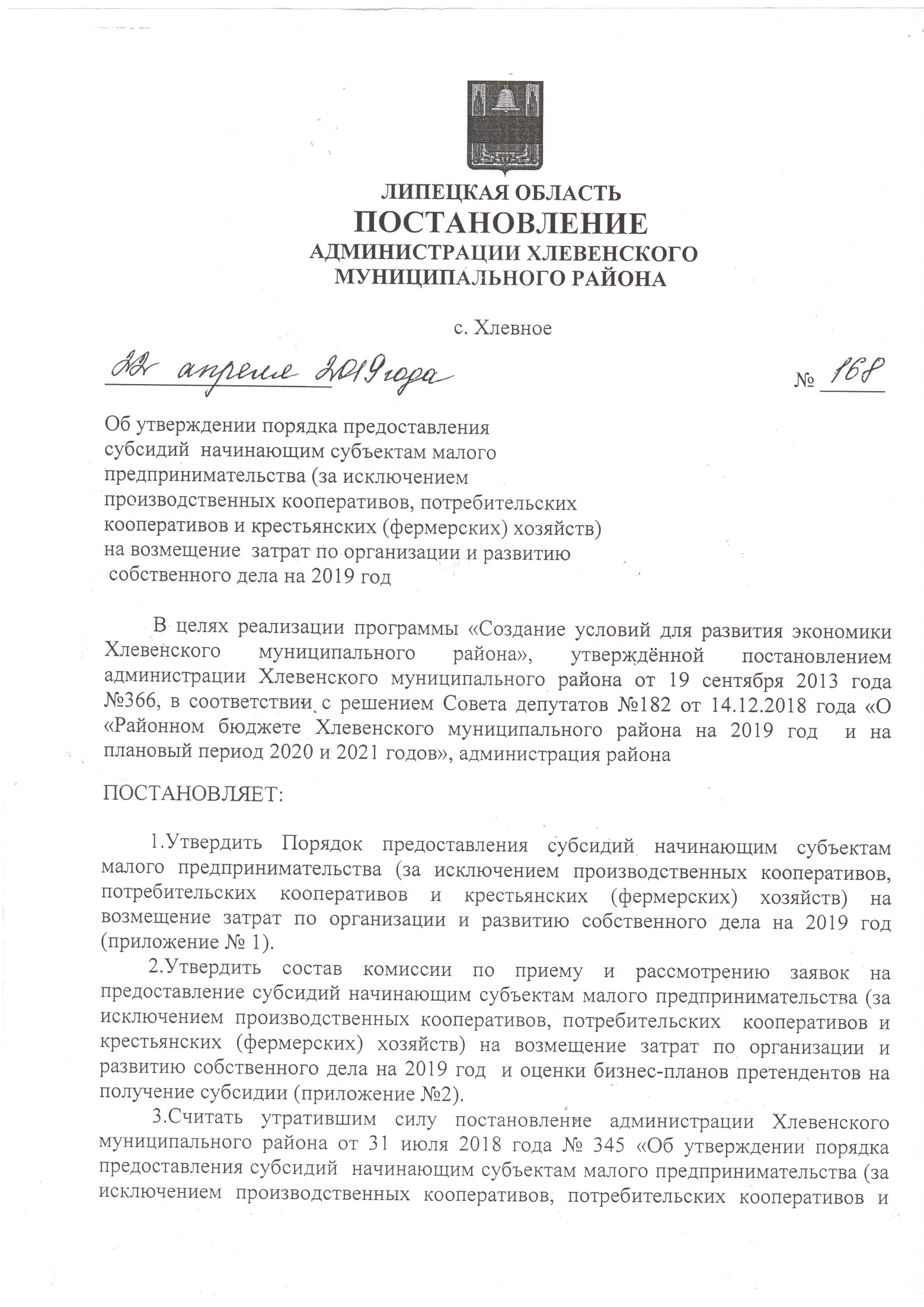 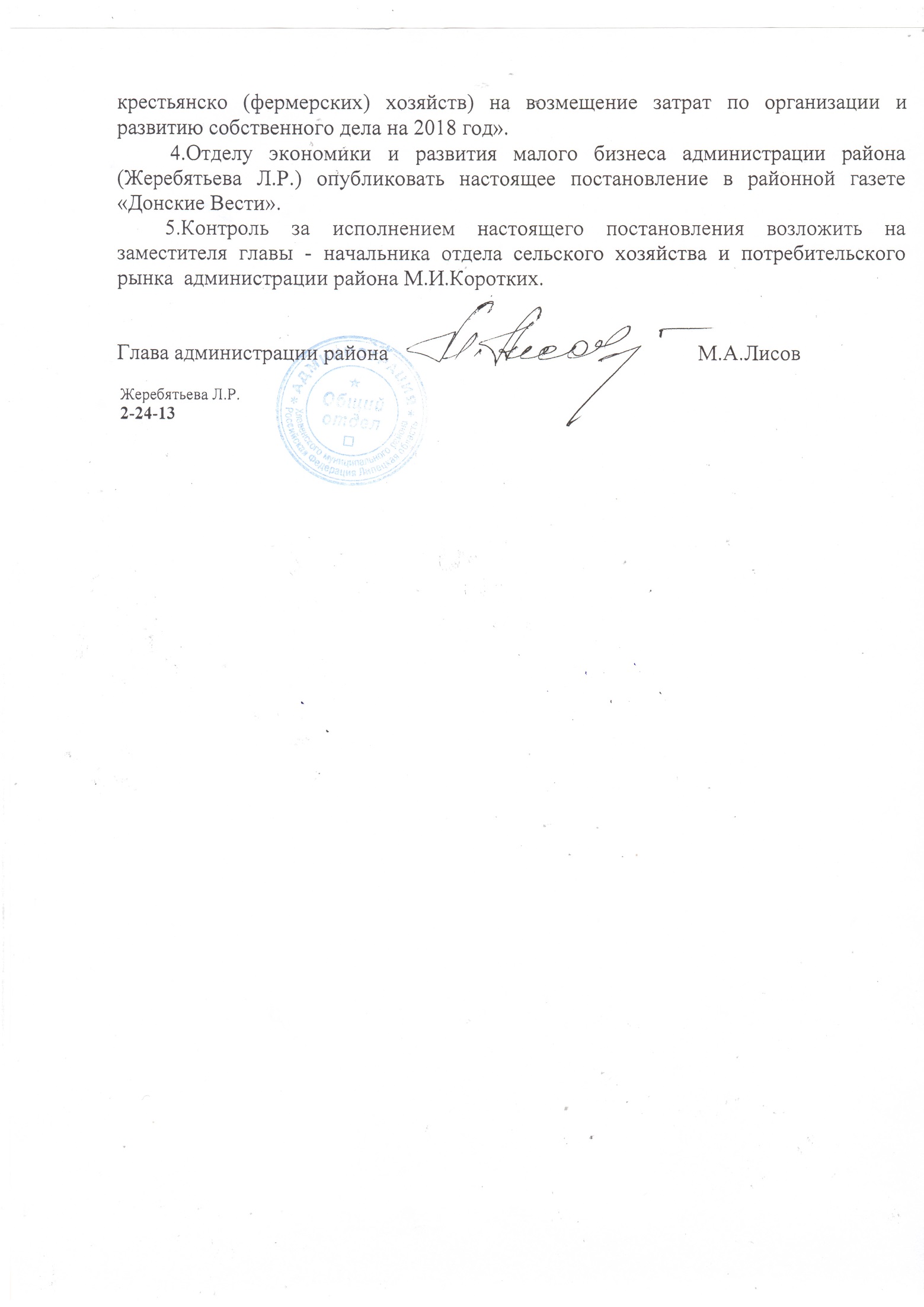     Приложение № 1 к постановлению администрации района  «Об утверждении порядка предоставления субсидий  начинающим субъектам малогопредпринимательства (за исключениемпроизводственных кооперативов, потребительских кооперативов и крестьянских (фермерских) хозяйств) на возмещение затрат по организации и развитию собственного дела на 2019 год» Порядокпредоставления субсидий  начинающим субъектам малогопредпринимательства (за исключением производственных кооперативов, потребительских кооперативов и крестьянских (фермерских) хозяйств) на возмещение затрат по организации и развитию собственного дела на 2019 год1.Настоящий Порядок устанавливает механизм предоставления субсидий начинающим субъектам малого предпринимательства (за исключением производственных кооперативов, потребительских кооперативов и крестьянских (фермерских) хозяйств) на возмещение затрат по организации и развитию собственного дела(далее - Порядок) в пределах средств, предусмотренных на эти цели в районном бюджете на соответствующий год,программы «Создание условий для развития экономики Хлевенского муниципального района», утверждённой постановлением администрации Хлевенского муниципального района от 19 сентября 2013 года №366.        2.Условия предоставления субсидий:2.1. Предоставление субсидий субъектам малого предпринимательства, зарегистрированным и осуществляющим свою деятельность на территории Хлевенского района по приоритетным видам деятельности:-сельское хозяйство;-обрабатывающие производства;-оказание услуг: бытовых, медицинских, в системе дошкольного воспитания, жилищно-коммунальных,  связи, по ремонту вычислительной техники, физической культуры и спорта;-общественное питание;-строительство зданий и сооружений для здравоохранения, культуры, образования;-инновационная деятельность;-торговая деятельность в сельских населенных пунктах с численностью населения менее 200 человек.2.2.Предоставление субсидий вновь зарегистрированным и действующим менее 1 (одного) года субъекта малого предпринимательства (за исключением производственных кооперативов, потребительских кооперативов и крестьянских (фермерских) хозяйств) из числа следующих приоритетных групп:-зарегистрированные безработные граждане;-физические лица в возрасте до 30 лет (включительно) на 20 августа 2019 года;- юридические лица, в уставном капитале которых доля, принадлежащая зарегистрированным безработным или лицам в возрасте до 30 лет (включительно) по состоянию на 20 августа 2019 года, составляет не менее 50 процентов2.3. Срок предпринимательской деятельности не должен превышать 12 месяцев с момента регистрации по состоянию на 20 августа 2019 года;2.4. Срок реализации проекта по организации и развитию собственного дела должен составлять не более двух лет;2.5. Создание не менее двух рабочих мест при реализации проекта;2.6. Уровень средней заработной платы при реализации проекта не может быть ниже размера величины минимальной заработной платы, установленного в Липецкой области;2.7. Отсутствие задолженности по заработной плате перед персоналом на дату подачи заявки;2.8. Отсутствие просроченной задолженности по платежам в бюджеты всех уровней бюджетной системы Российской Федерации и государственные внебюджетные фонды на дату не ранее чем за месяц до даты подачи заявки;2.9. Софинансирование  субъектом малого предпринимательства расходов на реализацию проекта в размере не менее 15 % от размера получаемой субсидии;2.10.Предоставление субсидии после прохождения претендентом обязательного краткосрочного обучения и при наличии бизнес-проекта, оцениваемого комиссией с участием представителей некоммерческих организаций, предпринимателей. Прохождения претендентом краткосрочного обучения не требуется для начинающих предпринимателей, имеющих диплом о высшем юридическом и (или) экономическом образовании (профильной переподготовке);        2.11.В случае, если субъект малого предпринимательства зарегистрирован не на территории  Хлевенского муниципального образования, а осуществляет деятельность на территории района, ему может быть оказана поддержка при условии постановки  на учет в налоговом органе по месту осуществления деятельности;2.12. К возмещению принимаются затраты, произведенные по безналичному расчету и подтвержденные соответствующими платежными документами;2.13. В случае предъявления к возмещению бывшего в употреблении оборудования, необходимо предоставить отчет об оценке рыночной стоимости указанного оборудования.2.14. Финансовая поддержка не может оказываться субъектам малого предпринимательства, осуществляющим производство и реализацию  подакцизных товаров;2.15. Предоставляемые субсидии носят целевой характер и не могут быть использованы на другие цели.          3.Субсидии предоставляются в размере фактически произведенных затрат, но не более 500 тыс. руб. на одного получателя поддержки.К затратам по организации и развитию собственного дела, произведенным после регистрации субъекта малого предпринимательства, относятся:затраты на приобретение основных и оборотных средств в соответствии с бизнес-планом созданного малого бизнеса;-затраты по оплате стоимости аренды помещения, используемого для ведения предпринимательской деятельности (не более 3 месяцев);затраты на приобретение программного обеспечения, методической и справочной литературы, связанной с ведением предпринимательской деятельности;затраты по подключению к сетям электро-, газо-, тепло-, водоснабжения водоотведения;затраты по строительству, реконструкции и ремонту объектов предпринимательской деятельности;выплаты по передаче прав на франшизу (паушальный взнос).Возмещение затрат по приобретению оборотных средств, оплата стоимости аренды помещения, затраты на приобретение программного обеспечения, методической и справочной литературы, связанной с ведением предпринимательской деятельности производится из расчета не более 10% от общего объема субсидии.        4.Для получения субсидии на цели, предусмотренные п.1 Настоящего Порядка, претенденты отвечающие условиям, приведенным в п.2 настоящего Порядка, представляют отделу экономики и развития малого бизнеса администрации Хлевенского муниципального района следующие документы:заявку на получение субсидии (приложение № 3);анкету участника (приложение №4 или №5);копию паспорта с предъявлением оригинала;копии учредительных документов и документ, подтверждающий  регистрацию юридического лица, индивидуального предпринимателяв налоговом органе с предъявлением оригинала;выписки или сведения из Единого государственного реестра юридических лиц или выписки или сведения из Единого государственного реестра индивидуальных предпринимателей;для начинающих из числа безработных граждан - справку с центра занятости о присвоении статуса безработного;утвержденный претендентом бизнес-план;копию документа, подтверждающего право собственности, или копию договора аренды (сроком не менее 5 лет), либо документа, подтверждающего иное право на объекты недвижимости, необходимые для ведения предпринимательской деятельности (указанное право должно предоставлять лицу право пользования и (или) владения объектом недвижимости сроком не менее 5 лет);справки налогового органа об отсутствии задолженности по налогам, сборам и иным обязательным платежам в бюджеты и внебюджетные фонды бюджетной системы Российской Федерации, срок исполнения по которым наступил в соответствии с законодательством Российской Федерации на дату не ранее чем за месяц до даты  подачи заявки;справку об отсутствии задолженности по платежам в фонд социального страхования на дату не ранее чем за месяц до даты  подачи заявки;копия договора банковского счета;копии платежных документовподтверждающих оплату расходов, произведенных по безналичному расчету;-отчет об оценке рыночной стоимости оборудования (в случае предъявления к возмещению б/у оборудования);- копии бухгалтерских балансов, при применении специальных налоговых режимов         - копии налоговых деклараций на последнюю отчетную дату (если деятельность уже ведется);	- копии документов, подтверждающих прохождение обучения основам предпринимательской деятельности (свидетельство, договор). Прохождение претендентом краткосрочного обучения не требуется  для начинающих предпринимателей, имеющих диплом о высшем юридическом и (или) экономическом образовании (профильной переподготовке) с предъявлением копии документов об образовании;- справку о среднемесячной заработной плате за месяц, предшествующий дате подачи документов (если деятельность уже ведется); - справку об отсутствии задолженности по заработной плате перед персоналом на дату подачи документов (если деятельность уже ведется);-перечень организуемых дополнительных рабочих мест;-заявление по форме, утвержденной приказом Министерства экономического развития Российской федерации от 10.03.2016 №113  «Об утверждении формы заявления о соответствии вновь созданного юридического лица и вновь зарегистрированного индивидуального предпринимателя условиям отнесения к субъектам малого и среднего предпринимательства, установленным Федеральным законом от 24 июля 2007г. №209-ФЗ «О развитии малого и среднего предпринимательства в Российской Федерации»(для вновь созданного юридического лица и вновь зарегистрированного индивидуального предпринимателя) или сведения из единого реестра субъектов малого и среднего предпринимательства;В случае, если сумма запрашиваемой субсидии включает затраты на строительство, и (или) реконструкцию, и (или) ремонт зданий и сооружений, используемых в хозяйственной деятельности, то дополнительно к документам, указанным в настоящем пункте, субъекты малого предпринимательства предоставляют копию проектно-сметной документации и разрешения на строительство и (или) реконструкцию зданий и сооружений.Указанные документы предоставляются с предъявлением оригиналов и заверяются подписью и печатью претендента,       5.Для получения субсидий в текущем году документы предоставляются заявителем не позднее 20 августа текущего года.Регистрацию заявлений осуществляет отдел экономики и развития малого бизнеса администрации района по форме (приложение №6).	6.Комиссия по приему и рассмотрению заявок рассматривает поданные претендентами документы в течение 7 дней после срока окончания приема заявок, на предмет их соответствия условиям предоставления субсидий и информирует претендента о принятом решении, готовит протокол рассмотрения документов.В случае, если претендент не согласен с решением комиссии, он вправе его обжаловать в судебном порядке.7. Основанием для отказа в предоставлении субсидии является не предоставление документов, не соответствие представленных документов требованиям указанных в п.4  настоящего Порядка или предоставление документов содержащих недостоверные сведения.	8. Администрация Хлевенского муниципального района, при положительном решении,  в течение 5 рабочихдней после подготовки протокола, указанного в пункте 6 настоящего Порядка, заключает с получателями субсидий соглашение (договор) о предоставлении субсидий (далее – соглашение).        9. По результатам рассмотрения представленных документов готовится постановление о выплате субсидий из районного бюджета в разрезе заявителей и перечисляются субсидии на расчетные счета получателей субсидий.10.Объем субсидий из районного бюджета устанавливается в размере не менее 30% от произведенных затрат юридических лиц и индивидуальных предпринимателей. 11. В течение пяти рабочих дней после поступления средств из областного фонда софинансирования расходов в районный бюджет администрация муниципального района готовит правовой акт о распределении субсидий из областного бюджета между юридическими лицами и индивидуальными предпринимателями. 12. В случае превышения фактической потребности в субсидиях над суммой бюджетных ассигнований, предусмотренных в бюджете муниципального района на эти цели, сумма субсидий распределяется между  получателями пропорционально.	13.Получатель субсидии несет ответственность за достоверность представляемых документов в соответствии с действующим законодательством Российской Федерации.14. Получатель субсидии в течение двух лет с момента получения субсидии, в срок до 1 апреля года, следующего за отчетным, представляет в отдел экономики и развития малого бизнеса администрации района копии налоговых деклараций, бухгалтерских балансов, копию формы налоговой отчетности «Сведения о среднесписочной численности работников за предшествующий календарный год», справку об отсутствии задолженности по платежам в фонд социального страхования, а также отчет о деятельности получателя субсидии по утвержденной форме за отчетный год (приложение 7 к Порядку). 15. Получатель субсидии  в течение срока оказания поддержки и двух последующих  календарных лет в срок до 1 апреля года, следующего за отчетным, представляет в отдел экономики и развития малого бизнеса администрации района анкету получателя поддержки за соответствующий отчетный период (в соответствии с требованиями Минэкономразвития РФ, приложение 8 к Порядку).	16.Главные распорядители средств районного бюджета и орган муниципального финансового контроля осуществляют обязательную проверку соблюдения условий, целей и порядка предоставления субсидий их получателями.17.В случае выявления нарушений условий предоставления субсидий, в течение 2 лет с момента получения субсидии, а также в случае установления факта предоставления получателями субсидий недостоверных сведений, содержащихся в документах, предоставленных ими для получения субсидий, нецелевого использования бюджетных средств, а также в иных случаях, предусмотренных действующим законодательством,получатели субсидий возвращают в местный бюджет полученные денежные средства в 10-дневный срок, со дня получения соответствующего уведомления администрации Хлевенского муниципального района местных и областных средств местного и областного бюджетов.В случае, если получатель субсидии не возвратил субсидию в установленный срок или возвратил ее не в полном объеме, администрация муниципального района обращается в суд с заявлением о взыскании перечисленных сумм субсидии в районный бюджет  в соответствии с законодательством Российской Федерации.  18.Контроль за соблюдением условий, установленных при предоставлении субсидий осуществляет администрация Хлевенского муниципального района.                                                                                                                            Приложение № 2к постановлению администрации района  «Об утверждении порядка предоставления субсидий  начинающим субъектам малогопредпринимательства (за исключениемпроизводственных кооперативов, потребительских кооперативов и крестьянских (фермерских) хозяйств) на возмещение затрат по организации и развитию собственного дела на 2019 год»СОСТАВкомиссии по приему и рассмотрению заявок на предоставление субсидийначинающим субъектам малого предпринимательства (за исключением производственных кооперативов, потребительских  кооперативов и крестьянских (фермерских) хозяйств) на возмещение затрат по организации и развитию собственного дела на 2018 год  и оценки бизнес-планов претендентов на получение субсидииПриложение №3к Порядку предоставления субсидий  начинающим субъектам малогопредпринимательства (за исключением производственных кооперативов, потребительских кооперативов и крестьянских (фермерских) хозяйств) на возмещение затрат по организации и развитию собственного дела на 2019 годГлаве администрации Хлевенского муниципального районаPeг.N	 от		2019г.ЗАЯВКАОзнакомившись с условиями предоставления субсидий заявитель _______________________________________________________________________желает получить данную поддержку.Заявитель подтверждает, что вся информация, содержащаяся в заявке и прилагаемых к ней документах, является подлинной.Перечень прилагаемых к заявке документов:анкета;копии учредительных документов и документ, подтверждающий  регистрацию юридического лица, индивидуального предпринимателя в налоговом органе с предъявлением оригинала;копия паспорта с предъявлением оригинала;выписки или сведения из Единого государственного реестра юридических лиц или выписки или сведения из Единого государственного реестра индивидуальных предпринимателей;для начинающих из числа безработных граждан- справку с центра занятости о присвоении статуса безработного;утвержденный претендентом бизнес - план;копия документа, подтверждающего право собственности или копию договора аренды (сроком не менее 5 лет), либо документа, подтверждающего иное право на объекты недвижимости, необходимые для ведения предпринимательской деятельности (указанное право должно предоставлять лицу право пользования и (или) владения объектом недвижимости сроком не менее 5 лет);справки налогового органа об отсутствии задолженности по налогам, сборам и иным обязательным платежам в бюджеты и внебюджетные фонды на дату не ранее чем за месяц до даты  подачи заявки;справка об отсутствии задолженности по платежам в фонд социального страхования на дату не ранее чем за месяц до даты подачи заявки;копия договора банковского счета;копии платежных документов, подтверждающих оплату расходов, произведенных по безналичному расчету;отчет об оценке рыночной стоимости оборудования (в случае предъявления к возмещению б/у оборудования);копии бухгалтерских балансов, при применении специальных налоговых режимов копии налоговых деклараций на последнюю отчетную дату (если деятельность уже ведется);копии документов, подтверждающих прохождение обучения основам предпринимательской деятельности (свидетельство, договор);справку о среднемесячной заработной плате за месяц, предшествующий дате подачи документов (если деятельность уже ведется);  справку об отсутствии задолженности по заработной плате перед персоналом на дату подачи документов (если деятельность уже ведется);перечень организуемых дополнительных рабочих мест;заявление по форме, утвержденной приказом Министерства экономического развития Российской федерации от 10.03.2016 №113»Об утверждении формы заявления о соответствии вновь созданного юридического лица и вновь зарегистрированного индивидуального предпринимателя условиям отнесения к субъектам малого и среднего предпринимательства, установленным Федеральным законом от 24 июля 2007г. №209-ФЗ «О развитии малого и среднего предпринимательства в Российской Федерации»(для вновь созданного юридического лица и вновь зарегистрированного индивидуального предпринимателя) или сведения из единого реестра субъектов малого и среднего предпринимательства.Указанные документы скрепляются подписью и печатью претендента.Руководитель организации М.П.Приложение №4к Порядку предоставления субсидий  начинающим субъектам малогопредпринимательства (за исключением производственных кооперативов, потребительских кооперативов и крестьянских (фермерских) хозяйств) на возмещение затрат по организации и развитию собственного дела на 2019 годАНКЕТАПолное наименование предприятия (организации) – заявителя___________________________________________________________________________________________Сокращенное наименование __________________________________________________________________Организационно - правовая форма ____________________________________________________________Юридический адрес _________________________________________________________________________Почтовый адрес _____________________________________________________________________________Ф.И.О. руководителя ________________________________________________________________________Ф.И.О. лица, ответственного за реализацию проекта _____________________________________________Телефон, факс ______________________________________________________________________________Расчетный счет _____________________________________________________________________________Идентификационный номер налогоплательщика ________________________________________________Информация о регистрации (где, кем, когда зарегистрирован, регистрационный номер)Основные виды деятельности _________________________________________________________________Наименование производимой в настоящее время продукции ______________________________________Выручка от продажи товаров, продукции, работ, услуг ___________________________________________СВЕДЕНИЯОБ УЧРЕДИТЕЛЯХ (УЧАСТНИКАХ) ПРЕДПРИЯТИЯ                                      Для юридических лиц:Наименование ______________________________________________________________________________Организационно - правовая форма _____________________________________________________________Юридический (почтовый) адрес _______________________________________________________________Для физических лиц:Ф.И.О. _____________________________________________________________________________________Паспортные данные (№, серия, кем и когда выдан) _______________________________________________Адрес фактического проживания (прописка) ____________________________________________________Доля в уставном капитале % __________________________________________________________________Размер уставного капитала (тыс. руб.): __________________________________________________________объявленный (согласно учредительным документам) ____________________________________________размещенный ______________________________________________________________________________Среднесписочная численность работающих (чел.) ________________________________________________Краткая характеристика проекта _______________________________________________________________Сегмент рынка, на котором предприятие собирается реализовывать свою продукцию (город, район, Липецкая область, РФ, государства ближнего зарубежья, государства дальнего зарубежья)__________________________________________________________________________________Финансовые ресурсы для реализации бизнес-плана (тыс. руб.), ____________________________________из них:собственные средства _______________________________________________________________________заемные средства  __________________________________________________________________________сумма субсидии за счет средств областного бюджета ____________________________________________Руководитель организации Главный бухгалтер М.ППриложение 5к Порядку предоставления субсидий  начинающим субъектам малогопредпринимательства (за исключением производственных кооперативов, потребительских кооперативов и крестьянских (фермерских) хозяйств) на возмещение затрат по организации и развитию собственного дела на 2019 годАНКЕТА(для индивидуальных предпринимателей)Ф.И.О. ___________________________________________________________Адрес фактического проживания(прописка) ________________________________________________________Телефон (факс) ____________________________________________________Паспортные данные (N, серия, кем и когда выдан) ________________________________________________________________________________________Сведения о регистрации (где, кем, когда зарегистрирован, регистрационный  N свидетельства) _____________________________________________________________________________________________________________________Осуществляемые виды деятельности (по свидетельству) __________________________________________________________________________________Фактически осуществляемые виды деятельности __________________________________________________________________________________________Наименование производимой в настоящее время продукции ______________Расчетный счет ____________________________________________________Идентификационный номер налогоплательщика _______________________Количество работающих по найму (по договору) _______________________Краткая характеристика проекта _____________________________________Сегмент  рынка,  на  котором  предполагается  реализовывать свою  продукцию (город,  район,  Липецкая   область, РФ,  государства  ближнего  зарубежья, государства дальнего зарубежья) _____________________________________________________________________________________________Финансовые ресурсы для реализации бизнес-плана (тыс. руб.) _____________Из них:- собственные средства ______________________________________________- заемные средства __________________________________________________- сумма субсидии за счет средств областного бюджета ___________________ПодписьМ.П.Приложение №6к Порядку предоставления субсидий  начинающим субъектам малогопредпринимательства (за исключением производственных кооперативов, потребительских кооперативов и крестьянских (фермерских) хозяйств) на возмещение затрат по организации и развитию собственного дела на 2019 годЖурналрегистрации заявлений претендентов на предмет предоставления субсидий начинающим субъектам малогопредпринимательства (за исключением производственных кооперативов, потребительских кооперативов и крестьянских (фермерских) хозяйств) на возмещение затрат по организации и развитию собственного дела Приложение 7к Порядку предоставления субсидий  начинающим субъектам малогопредпринимательства (за исключением производственных кооперативов, потребительских кооперативов и крестьянских (фермерских) хозяйств) на возмещение затрат по организации и развитию собственного дела на 2019 годОТЧЕТ О ДЕЯТЕЛЬНОСТИ  ПОЛУЧАТЕЛЯ СУБСИДИИПодпись: ________________________________М.П. 1.Коротких Михаил Иванович- заместитель главы – начальник отдела сельского хозяйства и потребительского рынка администрации района, председатель комиссии2.Жеребятьева Любовь Романовна- начальник отдела экономики и развития малого бизнеса администрации  района, зам. председателя комиссии 3. Бахтина Валентина Владимировна-  главный специалист-эксперт отдела экономики и развития малого бизнеса администрации района, секретарь комиссии4.Ушакова Ольга Васильевна- начальник отдела финансов администрации     района5.БатищеваНатальяАлександровна- зам.начальника отдела земельных и имущественных  отношений администрации  района6.Копенкин Юрий Анатольевич- директор Некоммерческого партнерства информационный центр поддержки малого и среднего предпринимательства «Партнер» в Хлевенском муниципальном районе (по согласованию)7.Филонов Владимир Иванович-   начальник отдела по организационно-кадровой работе  Совета депутатов Хлевенского муниципального района (по согласованию)8.Кудаева Юлия Анатольевна- главный специалист-эксперт (по правовым вопросам) общего отдела администрации  района 9.Тамбовцева Мария Александровна-руководитель местного отделения Хлевенского района общероссийской организации «Ассоциация молодых предпринимателей» ( по согласованию)№п/пДата и время  поступления заявкиРегистрационныйномерНаименование юридического лица предоставившего заявкуПодписьпретендентаИндивидуальный предприниматель, юридическое лицоНаименование проектаСумма государст-венной поддержкиКол-во созданных рабочих местКол-во созданных рабочих местКол-во созданных рабочих местКол-во созданных рабочих местОбъем реализации продукции (товаров и услуг)Объем реализации продукции (товаров и услуг)Уплаченные налоги во все уровни бюджета и внебюджетные фондыУплаченные налоги во все уровни бюджета и внебюджетные фондыИндивидуальный предприниматель, юридическое лицоНаименование проектаСумма государст-венной поддержкиГод получения государственной поддержкиГод получения государственной поддержкиГод следующийГод следующийОбъем реализации продукции (товаров и услуг)Объем реализации продукции (товаров и услуг)Уплаченные налоги во все уровни бюджета и внебюджетные фондыУплаченные налоги во все уровни бюджета и внебюджетные фондыИндивидуальный предприниматель, юридическое лицоНаименование проектаСумма государст-венной поддержкипланфактпланфактпланфактпланфакт  Приложение 8к Порядку предоставления субсидий  начинающим субъектам малогопредпринимательства (за исключением производственных кооперативов, потребительских кооперативов и крестьянских (фермерских) хозяйств) на возмещение затрат по организации и развитию собственного дела на 2019 год"Анкета получателя поддержки"  Приложение 8к Порядку предоставления субсидий  начинающим субъектам малогопредпринимательства (за исключением производственных кооперативов, потребительских кооперативов и крестьянских (фермерских) хозяйств) на возмещение затрат по организации и развитию собственного дела на 2019 год"Анкета получателя поддержки"  Приложение 8к Порядку предоставления субсидий  начинающим субъектам малогопредпринимательства (за исключением производственных кооперативов, потребительских кооперативов и крестьянских (фермерских) хозяйств) на возмещение затрат по организации и развитию собственного дела на 2019 год"Анкета получателя поддержки"  Приложение 8к Порядку предоставления субсидий  начинающим субъектам малогопредпринимательства (за исключением производственных кооперативов, потребительских кооперативов и крестьянских (фермерских) хозяйств) на возмещение затрат по организации и развитию собственного дела на 2019 год"Анкета получателя поддержки"  Приложение 8к Порядку предоставления субсидий  начинающим субъектам малогопредпринимательства (за исключением производственных кооперативов, потребительских кооперативов и крестьянских (фермерских) хозяйств) на возмещение затрат по организации и развитию собственного дела на 2019 год"Анкета получателя поддержки"  Приложение 8к Порядку предоставления субсидий  начинающим субъектам малогопредпринимательства (за исключением производственных кооперативов, потребительских кооперативов и крестьянских (фермерских) хозяйств) на возмещение затрат по организации и развитию собственного дела на 2019 год"Анкета получателя поддержки"  Приложение 8к Порядку предоставления субсидий  начинающим субъектам малогопредпринимательства (за исключением производственных кооперативов, потребительских кооперативов и крестьянских (фермерских) хозяйств) на возмещение затрат по организации и развитию собственного дела на 2019 год"Анкета получателя поддержки"  Приложение 8к Порядку предоставления субсидий  начинающим субъектам малогопредпринимательства (за исключением производственных кооперативов, потребительских кооперативов и крестьянских (фермерских) хозяйств) на возмещение затрат по организации и развитию собственного дела на 2019 год"Анкета получателя поддержки"  Приложение 8к Порядку предоставления субсидий  начинающим субъектам малогопредпринимательства (за исключением производственных кооперативов, потребительских кооперативов и крестьянских (фермерских) хозяйств) на возмещение затрат по организации и развитию собственного дела на 2019 год"Анкета получателя поддержки"  Приложение 8к Порядку предоставления субсидий  начинающим субъектам малогопредпринимательства (за исключением производственных кооперативов, потребительских кооперативов и крестьянских (фермерских) хозяйств) на возмещение затрат по организации и развитию собственного дела на 2019 год"Анкета получателя поддержки"  Приложение 8к Порядку предоставления субсидий  начинающим субъектам малогопредпринимательства (за исключением производственных кооперативов, потребительских кооперативов и крестьянских (фермерских) хозяйств) на возмещение затрат по организации и развитию собственного дела на 2019 год"Анкета получателя поддержки"  Приложение 8к Порядку предоставления субсидий  начинающим субъектам малогопредпринимательства (за исключением производственных кооперативов, потребительских кооперативов и крестьянских (фермерских) хозяйств) на возмещение затрат по организации и развитию собственного дела на 2019 год"Анкета получателя поддержки"  Приложение 8к Порядку предоставления субсидий  начинающим субъектам малогопредпринимательства (за исключением производственных кооперативов, потребительских кооперативов и крестьянских (фермерских) хозяйств) на возмещение затрат по организации и развитию собственного дела на 2019 год"Анкета получателя поддержки"  Приложение 8к Порядку предоставления субсидий  начинающим субъектам малогопредпринимательства (за исключением производственных кооперативов, потребительских кооперативов и крестьянских (фермерских) хозяйств) на возмещение затрат по организации и развитию собственного дела на 2019 год"Анкета получателя поддержки"  Приложение 8к Порядку предоставления субсидий  начинающим субъектам малогопредпринимательства (за исключением производственных кооперативов, потребительских кооперативов и крестьянских (фермерских) хозяйств) на возмещение затрат по организации и развитию собственного дела на 2019 год"Анкета получателя поддержки"  Приложение 8к Порядку предоставления субсидий  начинающим субъектам малогопредпринимательства (за исключением производственных кооперативов, потребительских кооперативов и крестьянских (фермерских) хозяйств) на возмещение затрат по организации и развитию собственного дела на 2019 год"Анкета получателя поддержки"  Приложение 8к Порядку предоставления субсидий  начинающим субъектам малогопредпринимательства (за исключением производственных кооперативов, потребительских кооперативов и крестьянских (фермерских) хозяйств) на возмещение затрат по организации и развитию собственного дела на 2019 год"Анкета получателя поддержки"  Приложение 8к Порядку предоставления субсидий  начинающим субъектам малогопредпринимательства (за исключением производственных кооперативов, потребительских кооперативов и крестьянских (фермерских) хозяйств) на возмещение затрат по организации и развитию собственного дела на 2019 год"Анкета получателя поддержки"  Приложение 8к Порядку предоставления субсидий  начинающим субъектам малогопредпринимательства (за исключением производственных кооперативов, потребительских кооперативов и крестьянских (фермерских) хозяйств) на возмещение затрат по организации и развитию собственного дела на 2019 год"Анкета получателя поддержки"  Приложение 8к Порядку предоставления субсидий  начинающим субъектам малогопредпринимательства (за исключением производственных кооперативов, потребительских кооперативов и крестьянских (фермерских) хозяйств) на возмещение затрат по организации и развитию собственного дела на 2019 год"Анкета получателя поддержки"  Приложение 8к Порядку предоставления субсидий  начинающим субъектам малогопредпринимательства (за исключением производственных кооперативов, потребительских кооперативов и крестьянских (фермерских) хозяйств) на возмещение затрат по организации и развитию собственного дела на 2019 год"Анкета получателя поддержки"  Приложение 8к Порядку предоставления субсидий  начинающим субъектам малогопредпринимательства (за исключением производственных кооперативов, потребительских кооперативов и крестьянских (фермерских) хозяйств) на возмещение затрат по организации и развитию собственного дела на 2019 год"Анкета получателя поддержки"  Приложение 8к Порядку предоставления субсидий  начинающим субъектам малогопредпринимательства (за исключением производственных кооперативов, потребительских кооперативов и крестьянских (фермерских) хозяйств) на возмещение затрат по организации и развитию собственного дела на 2019 год"Анкета получателя поддержки"  Приложение 8к Порядку предоставления субсидий  начинающим субъектам малогопредпринимательства (за исключением производственных кооперативов, потребительских кооперативов и крестьянских (фермерских) хозяйств) на возмещение затрат по организации и развитию собственного дела на 2019 год"Анкета получателя поддержки"  Приложение 8к Порядку предоставления субсидий  начинающим субъектам малогопредпринимательства (за исключением производственных кооперативов, потребительских кооперативов и крестьянских (фермерских) хозяйств) на возмещение затрат по организации и развитию собственного дела на 2019 год"Анкета получателя поддержки"  Приложение 8к Порядку предоставления субсидий  начинающим субъектам малогопредпринимательства (за исключением производственных кооперативов, потребительских кооперативов и крестьянских (фермерских) хозяйств) на возмещение затрат по организации и развитию собственного дела на 2019 год"Анкета получателя поддержки"  Приложение 8к Порядку предоставления субсидий  начинающим субъектам малогопредпринимательства (за исключением производственных кооперативов, потребительских кооперативов и крестьянских (фермерских) хозяйств) на возмещение затрат по организации и развитию собственного дела на 2019 год"Анкета получателя поддержки"  Приложение 8к Порядку предоставления субсидий  начинающим субъектам малогопредпринимательства (за исключением производственных кооперативов, потребительских кооперативов и крестьянских (фермерских) хозяйств) на возмещение затрат по организации и развитию собственного дела на 2019 год"Анкета получателя поддержки"  Приложение 8к Порядку предоставления субсидий  начинающим субъектам малогопредпринимательства (за исключением производственных кооперативов, потребительских кооперативов и крестьянских (фермерских) хозяйств) на возмещение затрат по организации и развитию собственного дела на 2019 год"Анкета получателя поддержки"  Приложение 8к Порядку предоставления субсидий  начинающим субъектам малогопредпринимательства (за исключением производственных кооперативов, потребительских кооперативов и крестьянских (фермерских) хозяйств) на возмещение затрат по организации и развитию собственного дела на 2019 год"Анкета получателя поддержки"  Приложение 8к Порядку предоставления субсидий  начинающим субъектам малогопредпринимательства (за исключением производственных кооперативов, потребительских кооперативов и крестьянских (фермерских) хозяйств) на возмещение затрат по организации и развитию собственного дела на 2019 год"Анкета получателя поддержки"  Приложение 8к Порядку предоставления субсидий  начинающим субъектам малогопредпринимательства (за исключением производственных кооперативов, потребительских кооперативов и крестьянских (фермерских) хозяйств) на возмещение затрат по организации и развитию собственного дела на 2019 год"Анкета получателя поддержки"  Приложение 8к Порядку предоставления субсидий  начинающим субъектам малогопредпринимательства (за исключением производственных кооперативов, потребительских кооперативов и крестьянских (фермерских) хозяйств) на возмещение затрат по организации и развитию собственного дела на 2019 год"Анкета получателя поддержки"  Приложение 8к Порядку предоставления субсидий  начинающим субъектам малогопредпринимательства (за исключением производственных кооперативов, потребительских кооперативов и крестьянских (фермерских) хозяйств) на возмещение затрат по организации и развитию собственного дела на 2019 год"Анкета получателя поддержки"  Приложение 8к Порядку предоставления субсидий  начинающим субъектам малогопредпринимательства (за исключением производственных кооперативов, потребительских кооперативов и крестьянских (фермерских) хозяйств) на возмещение затрат по организации и развитию собственного дела на 2019 год"Анкета получателя поддержки"  Приложение 8к Порядку предоставления субсидий  начинающим субъектам малогопредпринимательства (за исключением производственных кооперативов, потребительских кооперативов и крестьянских (фермерских) хозяйств) на возмещение затрат по организации и развитию собственного дела на 2019 год"Анкета получателя поддержки"  Приложение 8к Порядку предоставления субсидий  начинающим субъектам малогопредпринимательства (за исключением производственных кооперативов, потребительских кооперативов и крестьянских (фермерских) хозяйств) на возмещение затрат по организации и развитию собственного дела на 2019 год"Анкета получателя поддержки"  Приложение 8к Порядку предоставления субсидий  начинающим субъектам малогопредпринимательства (за исключением производственных кооперативов, потребительских кооперативов и крестьянских (фермерских) хозяйств) на возмещение затрат по организации и развитию собственного дела на 2019 год"Анкета получателя поддержки"  Приложение 8к Порядку предоставления субсидий  начинающим субъектам малогопредпринимательства (за исключением производственных кооперативов, потребительских кооперативов и крестьянских (фермерских) хозяйств) на возмещение затрат по организации и развитию собственного дела на 2019 год"Анкета получателя поддержки"  Приложение 8к Порядку предоставления субсидий  начинающим субъектам малогопредпринимательства (за исключением производственных кооперативов, потребительских кооперативов и крестьянских (фермерских) хозяйств) на возмещение затрат по организации и развитию собственного дела на 2019 год"Анкета получателя поддержки"  Приложение 8к Порядку предоставления субсидий  начинающим субъектам малогопредпринимательства (за исключением производственных кооперативов, потребительских кооперативов и крестьянских (фермерских) хозяйств) на возмещение затрат по организации и развитию собственного дела на 2019 год"Анкета получателя поддержки"  Приложение 8к Порядку предоставления субсидий  начинающим субъектам малогопредпринимательства (за исключением производственных кооперативов, потребительских кооперативов и крестьянских (фермерских) хозяйств) на возмещение затрат по организации и развитию собственного дела на 2019 год"Анкета получателя поддержки"  Приложение 8к Порядку предоставления субсидий  начинающим субъектам малогопредпринимательства (за исключением производственных кооперативов, потребительских кооперативов и крестьянских (фермерских) хозяйств) на возмещение затрат по организации и развитию собственного дела на 2019 год"Анкета получателя поддержки"  Приложение 8к Порядку предоставления субсидий  начинающим субъектам малогопредпринимательства (за исключением производственных кооперативов, потребительских кооперативов и крестьянских (фермерских) хозяйств) на возмещение затрат по организации и развитию собственного дела на 2019 год"Анкета получателя поддержки"I. Общая информация о субъекте малого или среднего предпринимательства - получателе поддержкиI. Общая информация о субъекте малого или среднего предпринимательства - получателе поддержкиI. Общая информация о субъекте малого или среднего предпринимательства - получателе поддержкиI. Общая информация о субъекте малого или среднего предпринимательства - получателе поддержкиI. Общая информация о субъекте малого или среднего предпринимательства - получателе поддержкиI. Общая информация о субъекте малого или среднего предпринимательства - получателе поддержкиI. Общая информация о субъекте малого или среднего предпринимательства - получателе поддержкиI. Общая информация о субъекте малого или среднего предпринимательства - получателе поддержкиI. Общая информация о субъекте малого или среднего предпринимательства - получателе поддержкиI. Общая информация о субъекте малого или среднего предпринимательства - получателе поддержкиI. Общая информация о субъекте малого или среднего предпринимательства - получателе поддержкиI. Общая информация о субъекте малого или среднего предпринимательства - получателе поддержкиI. Общая информация о субъекте малого или среднего предпринимательства - получателе поддержкиI. Общая информация о субъекте малого или среднего предпринимательства - получателе поддержкиI. Общая информация о субъекте малого или среднего предпринимательства - получателе поддержкиI. Общая информация о субъекте малого или среднего предпринимательства - получателе поддержкиI. Общая информация о субъекте малого или среднего предпринимательства - получателе поддержкиI. Общая информация о субъекте малого или среднего предпринимательства - получателе поддержкиI. Общая информация о субъекте малого или среднего предпринимательства - получателе поддержкиI. Общая информация о субъекте малого или среднего предпринимательства - получателе поддержкиI. Общая информация о субъекте малого или среднего предпринимательства - получателе поддержкиI. Общая информация о субъекте малого или среднего предпринимательства - получателе поддержкиI. Общая информация о субъекте малого или среднего предпринимательства - получателе поддержкиI. Общая информация о субъекте малого или среднего предпринимательства - получателе поддержкиI. Общая информация о субъекте малого или среднего предпринимательства - получателе поддержкиI. Общая информация о субъекте малого или среднего предпринимательства - получателе поддержкиI. Общая информация о субъекте малого или среднего предпринимательства - получателе поддержкиI. Общая информация о субъекте малого или среднего предпринимательства - получателе поддержкиI. Общая информация о субъекте малого или среднего предпринимательства - получателе поддержкиI. Общая информация о субъекте малого или среднего предпринимательства - получателе поддержкиI. Общая информация о субъекте малого или среднего предпринимательства - получателе поддержкиI. Общая информация о субъекте малого или среднего предпринимательства - получателе поддержкиI. Общая информация о субъекте малого или среднего предпринимательства - получателе поддержкиI. Общая информация о субъекте малого или среднего предпринимательства - получателе поддержкиI. Общая информация о субъекте малого или среднего предпринимательства - получателе поддержкиI. Общая информация о субъекте малого или среднего предпринимательства - получателе поддержкиI. Общая информация о субъекте малого или среднего предпринимательства - получателе поддержкиI. Общая информация о субъекте малого или среднего предпринимательства - получателе поддержкиI. Общая информация о субъекте малого или среднего предпринимательства - получателе поддержкиI. Общая информация о субъекте малого или среднего предпринимательства - получателе поддержкиI. Общая информация о субъекте малого или среднего предпринимательства - получателе поддержкиI. Общая информация о субъекте малого или среднего предпринимательства - получателе поддержкиI. Общая информация о субъекте малого или среднего предпринимательства - получателе поддержки(полное наименование субъекта малого или среднего предпринимательства)(полное наименование субъекта малого или среднего предпринимательства)(полное наименование субъекта малого или среднего предпринимательства)(полное наименование субъекта малого или среднего предпринимательства)(полное наименование субъекта малого или среднего предпринимательства)(полное наименование субъекта малого или среднего предпринимательства)(полное наименование субъекта малого или среднего предпринимательства)(полное наименование субъекта малого или среднего предпринимательства)(полное наименование субъекта малого или среднего предпринимательства)(полное наименование субъекта малого или среднего предпринимательства)(полное наименование субъекта малого или среднего предпринимательства)(полное наименование субъекта малого или среднего предпринимательства)(полное наименование субъекта малого или среднего предпринимательства)(полное наименование субъекта малого или среднего предпринимательства)(дата оказания поддержки)(дата оказания поддержки)(дата оказания поддержки)(дата оказания поддержки)(дата оказания поддержки)(дата оказания поддержки)(дата оказания поддержки)(дата оказания поддержки)(ИНН получателя поддержки)(ИНН получателя поддержки)(ИНН получателя поддержки)(ИНН получателя поддержки)(ИНН получателя поддержки)(ИНН получателя поддержки)(ИНН получателя поддержки)(ИНН получателя поддержки)(ИНН получателя поддержки)(ИНН получателя поддержки)(ИНН получателя поддержки)(ИНН получателя поддержки)(ИНН получателя поддержки)(ИНН получателя поддержки)(отчетный год)(отчетный год)(отчетный год)(отчетный год)(отчетный год)(отчетный год)(отчетный год)(отчетный год)(система налогообложения получателя поддержки)(система налогообложения получателя поддержки)(система налогообложения получателя поддержки)(система налогообложения получателя поддержки)(система налогообложения получателя поддержки)(система налогообложения получателя поддержки)(система налогообложения получателя поддержки)(система налогообложения получателя поддержки)(система налогообложения получателя поддержки)(система налогообложения получателя поддержки)(система налогообложения получателя поддержки)(система налогообложения получателя поддержки)(система налогообложения получателя поддержки)(система налогообложения получателя поддержки)(сумма оказанной поддержки, тыс. руб.)(сумма оказанной поддержки, тыс. руб.)(сумма оказанной поддержки, тыс. руб.)(сумма оказанной поддержки, тыс. руб.)(сумма оказанной поддержки, тыс. руб.)(сумма оказанной поддержки, тыс. руб.)(сумма оказанной поддержки, тыс. руб.)(сумма оказанной поддержки, тыс. руб.)________________________________________________________________________________________________________________________________________________________________________________________________________________________________________________________________________________________________________________________________________________________________________________________________________________________________________________________________________________________________________________________________________________________________________________________________________________________________________(субъект Российской Федерации, в котором оказана поддержка)(субъект Российской Федерации, в котором оказана поддержка)(субъект Российской Федерации, в котором оказана поддержка)(субъект Российской Федерации, в котором оказана поддержка)(субъект Российской Федерации, в котором оказана поддержка)(субъект Российской Федерации, в котором оказана поддержка)(субъект Российской Федерации, в котором оказана поддержка)(субъект Российской Федерации, в котором оказана поддержка)(субъект Российской Федерации, в котором оказана поддержка)(субъект Российской Федерации, в котором оказана поддержка)(субъект Российской Федерации, в котором оказана поддержка)(субъект Российской Федерации, в котором оказана поддержка)(субъект Российской Федерации, в котором оказана поддержка)(субъект Российской Федерации, в котором оказана поддержка)(основной вид деятельности по ОКВЭД)(основной вид деятельности по ОКВЭД)(основной вид деятельности по ОКВЭД)(основной вид деятельности по ОКВЭД)(основной вид деятельности по ОКВЭД)(основной вид деятельности по ОКВЭД)(основной вид деятельности по ОКВЭД)(основной вид деятельности по ОКВЭД)II. Вид оказываемой поддержки:II. Вид оказываемой поддержки:II. Вид оказываемой поддержки:II. Вид оказываемой поддержки:II. Вид оказываемой поддержки:II. Вид оказываемой поддержки:II. Вид оказываемой поддержки:II. Вид оказываемой поддержки:II. Вид оказываемой поддержки:II. Вид оказываемой поддержки:II. Вид оказываемой поддержки:II. Вид оказываемой поддержки:II. Вид оказываемой поддержки:II. Вид оказываемой поддержки:II. Вид оказываемой поддержки:II. Вид оказываемой поддержки:II. Вид оказываемой поддержки:II. Вид оказываемой поддержки:II. Вид оказываемой поддержки:II. Вид оказываемой поддержки:II. Вид оказываемой поддержки:II. Вид оказываемой поддержки:II. Вид оказываемой поддержки:II. Вид оказываемой поддержки:II. Вид оказываемой поддержки:II. Вид оказываемой поддержки:II. Вид оказываемой поддержки:II. Вид оказываемой поддержки:II. Вид оказываемой поддержки:II. Вид оказываемой поддержки:II. Вид оказываемой поддержки:II. Вид оказываемой поддержки:II. Вид оказываемой поддержки:II. Вид оказываемой поддержки:II. Вид оказываемой поддержки:II. Вид оказываемой поддержки:II. Вид оказываемой поддержки:II. Вид оказываемой поддержки:II. Вид оказываемой поддержки:II. Вид оказываемой поддержки:II. Вид оказываемой поддержки:II. Вид оказываемой поддержки:II. Вид оказываемой поддержки:№Федеральный орган исполнительной власти, реализующий программу поддержки/госкорпорацияФедеральный орган исполнительной власти, реализующий программу поддержки/госкорпорацияМероприятия, реализуемые в рамках программ
(указывается объем оказанной поддержки, тыс. руб.)Мероприятия, реализуемые в рамках программ
(указывается объем оказанной поддержки, тыс. руб.)Мероприятия, реализуемые в рамках программ
(указывается объем оказанной поддержки, тыс. руб.)Мероприятия, реализуемые в рамках программ
(указывается объем оказанной поддержки, тыс. руб.)Мероприятия, реализуемые в рамках программ
(указывается объем оказанной поддержки, тыс. руб.)Мероприятия, реализуемые в рамках программ
(указывается объем оказанной поддержки, тыс. руб.)Мероприятия, реализуемые в рамках программ
(указывается объем оказанной поддержки, тыс. руб.)Мероприятия, реализуемые в рамках программ
(указывается объем оказанной поддержки, тыс. руб.)Мероприятия, реализуемые в рамках программ
(указывается объем оказанной поддержки, тыс. руб.)Мероприятия, реализуемые в рамках программ
(указывается объем оказанной поддержки, тыс. руб.)Мероприятия, реализуемые в рамках программ
(указывается объем оказанной поддержки, тыс. руб.)Мероприятия, реализуемые в рамках программ
(указывается объем оказанной поддержки, тыс. руб.)Мероприятия, реализуемые в рамках программ
(указывается объем оказанной поддержки, тыс. руб.)Мероприятия, реализуемые в рамках программ
(указывается объем оказанной поддержки, тыс. руб.)Мероприятия, реализуемые в рамках программ
(указывается объем оказанной поддержки, тыс. руб.)Мероприятия, реализуемые в рамках программ
(указывается объем оказанной поддержки, тыс. руб.)Мероприятия, реализуемые в рамках программ
(указывается объем оказанной поддержки, тыс. руб.)Мероприятия, реализуемые в рамках программ
(указывается объем оказанной поддержки, тыс. руб.)Мероприятия, реализуемые в рамках программ
(указывается объем оказанной поддержки, тыс. руб.)Мероприятия, реализуемые в рамках программ
(указывается объем оказанной поддержки, тыс. руб.)Мероприятия, реализуемые в рамках программ
(указывается объем оказанной поддержки, тыс. руб.)Мероприятия, реализуемые в рамках программ
(указывается объем оказанной поддержки, тыс. руб.)Мероприятия, реализуемые в рамках программ
(указывается объем оказанной поддержки, тыс. руб.)Мероприятия, реализуемые в рамках программ
(указывается объем оказанной поддержки, тыс. руб.)Мероприятия, реализуемые в рамках программ
(указывается объем оказанной поддержки, тыс. руб.)Мероприятия, реализуемые в рамках программ
(указывается объем оказанной поддержки, тыс. руб.)Мероприятия, реализуемые в рамках программ
(указывается объем оказанной поддержки, тыс. руб.)Мероприятия, реализуемые в рамках программ
(указывается объем оказанной поддержки, тыс. руб.)Мероприятия, реализуемые в рамках программ
(указывается объем оказанной поддержки, тыс. руб.)Мероприятия, реализуемые в рамках программ
(указывается объем оказанной поддержки, тыс. руб.)Мероприятия, реализуемые в рамках программ
(указывается объем оказанной поддержки, тыс. руб.)Мероприятия, реализуемые в рамках программ
(указывается объем оказанной поддержки, тыс. руб.)Мероприятия, реализуемые в рамках программ
(указывается объем оказанной поддержки, тыс. руб.)Мероприятия, реализуемые в рамках программ
(указывается объем оказанной поддержки, тыс. руб.)Мероприятия, реализуемые в рамках программ
(указывается объем оказанной поддержки, тыс. руб.)Мероприятия, реализуемые в рамках программ
(указывается объем оказанной поддержки, тыс. руб.)Мероприятия, реализуемые в рамках программ
(указывается объем оказанной поддержки, тыс. руб.)Мероприятия, реализуемые в рамках программ
(указывается объем оказанной поддержки, тыс. руб.)Мероприятия, реализуемые в рамках программ
(указывается объем оказанной поддержки, тыс. руб.)Мероприятия, реализуемые в рамках программ
(указывается объем оказанной поддержки, тыс. руб.)Мероприятия, реализуемые в рамках программ
(указывается объем оказанной поддержки, тыс. руб.)1Минэкономразвития РоссииМинэкономразвития РоссииГранты на создание малой инновационной компанииГранты на создание малой инновационной компанииГранты на создание малой инновационной компанииГранты на создание малой инновационной компанииСубсидия действующим инновационным компаниямСубсидия действующим инновационным компаниямСубсидия действующим инновационным компаниямСубсидия действующим инновационным компаниямСубсидия действующим инновационным компаниямСубсидия действующим инновационным компаниямГрант начинающему малому предприятиюГрант начинающему малому предприятиюГрант начинающему малому предприятиюГрант начинающему малому предприятиюМикрофинансовыйзаймМикрофинансовыйзаймМикрофинансовыйзаймМикрофинансовыйзаймПоручительство гарантийного фондаПоручительство гарантийного фондаПоручительство гарантийного фондаПоручительство гарантийного фондаЛизинг оборудованияЛизинг оборудованияЛизинг оборудованияЛизинг оборудованияЛизинг оборудованияПоддержка экспортно-ориентированных субъектов МСППоддержка экспортно-ориентированных субъектов МСППоддержка экспортно-ориентированных субъектов МСППоддержка экспортно-ориентированных субъектов МСППоддержка экспортно-ориентированных субъектов МСППоддержка экспортно-ориентированных субъектов МСППоддержка экспортно-ориентированных субъектов МСПСубсидия на повышение энергоэффективностиСубсидия на повышение энергоэффективностиСубсидия на повышение энергоэффективностиСубсидия на повышение энергоэффективностиСубсидия на повышение энергоэффективностиСубсидия на повышение энергоэффективностиСубсидия на повышение энергоэффективности1Минэкономразвития РоссииМинэкономразвития России2Минздравсоцразвития РоссииМинздравсоцразвития РоссииВыплата безработным гражданам, открывающим собственное дело* (58,8 тыс. руб.)Выплата безработным гражданам, открывающим собственное дело* (58,8 тыс. руб.)Выплата безработным гражданам, открывающим собственное дело* (58,8 тыс. руб.)Выплата безработным гражданам, открывающим собственное дело* (58,8 тыс. руб.)Выплата безработным гражданам, открывающим собственное дело* (58,8 тыс. руб.)Выплата безработным гражданам, открывающим собственное дело* (58,8 тыс. руб.)Выплата безработным гражданам, открывающим собственное дело* (58,8 тыс. руб.)Выплата безработным гражданам, открывающим собственное дело* (58,8 тыс. руб.)Выплата безработным гражданам, открывающим собственное дело* (58,8 тыс. руб.)Выплата безработным гражданам, открывающим собственное дело* (58,8 тыс. руб.)Выплата безработным гражданам, открывающим собственное дело* (58,8 тыс. руб.)Выплата безработным гражданам, открывающим собственное дело* (58,8 тыс. руб.)Выплата безработным гражданам, открывающим собственное дело* (58,8 тыс. руб.)Выплата безработным гражданам, открывающим собственное дело* (58,8 тыс. руб.)Выплата безработным гражданам, открывающим собственное дело* (58,8 тыс. руб.)Выплата безработным гражданам, открывающим собственное дело* (58,8 тыс. руб.)Выплата безработным гражданам, открывающим собственное дело* (58,8 тыс. руб.)Выплата безработным гражданам, открывающим собственное дело* (58,8 тыс. руб.)Выплата безработным гражданам, открывающим собственное дело* (58,8 тыс. руб.)Выплата безработным гражданам, открывающим собственное дело* (58,8 тыс. руб.)Выплата безработным гражданам, открывающим собственное дело* (58,8 тыс. руб.)Выплата безработным гражданам, открывающим собственное дело* (58,8 тыс. руб.)Выплата безработным гражданам, открывающим собственное дело* (58,8 тыс. руб.)Выплата безработным гражданам, открывающим собственное дело* (58,8 тыс. руб.)Выплата безработным гражданам, открывающим собственное дело* (58,8 тыс. руб.)Выплата безработным гражданам, открывающим собственное дело* (58,8 тыс. руб.)Выплата безработным гражданам, открывающим собственное дело* (58,8 тыс. руб.)Выплата безработным гражданам, открывающим собственное дело* (58,8 тыс. руб.)Выплата безработным гражданам, открывающим собственное дело* (58,8 тыс. руб.)Выплата безработным гражданам, открывающим собственное дело* (58,8 тыс. руб.)Выплата безработным гражданам, открывающим собственное дело* (58,8 тыс. руб.)Выплата безработным гражданам, открывающим собственное дело* (58,8 тыс. руб.)Выплата безработным гражданам, открывающим собственное дело* (58,8 тыс. руб.)Выплата безработным гражданам, открывающим собственное дело* (58,8 тыс. руб.)Выплата безработным гражданам, открывающим собственное дело* (58,8 тыс. руб.)Выплата безработным гражданам, открывающим собственное дело* (58,8 тыс. руб.)Выплата безработным гражданам, открывающим собственное дело* (58,8 тыс. руб.)Выплата безработным гражданам, открывающим собственное дело* (58,8 тыс. руб.)Выплата безработным гражданам, открывающим собственное дело* (58,8 тыс. руб.)Выплата безработным гражданам, открывающим собственное дело* (58,8 тыс. руб.)Выплата безработным гражданам, открывающим собственное дело* (58,8 тыс. руб.)2Минздравсоцразвития РоссииМинздравсоцразвития России3Минсельхоз РоссииМинсельхоз РоссииСубсидии гражданам ведущим личное подсобное хозяйство по кредитным договорам, заключенным:Субсидии гражданам ведущим личное подсобное хозяйство по кредитным договорам, заключенным:Субсидии гражданам ведущим личное подсобное хозяйство по кредитным договорам, заключенным:Субсидии гражданам ведущим личное подсобное хозяйство по кредитным договорам, заключенным:Субсидии гражданам ведущим личное подсобное хозяйство по кредитным договорам, заключенным:Субсидии гражданам ведущим личное подсобное хозяйство по кредитным договорам, заключенным:Субсидии гражданам ведущим личное подсобное хозяйство по кредитным договорам, заключенным:Субсидии гражданам ведущим личное подсобное хозяйство по кредитным договорам, заключенным:Субсидии гражданам ведущим личное подсобное хозяйство по кредитным договорам, заключенным:Субсидии гражданам ведущим личное подсобное хозяйство по кредитным договорам, заключенным:Субсидии гражданам ведущим личное подсобное хозяйство по кредитным договорам, заключенным:Субсидии гражданам ведущим личное подсобное хозяйство по кредитным договорам, заключенным:Субсидии гражданам ведущим личное подсобное хозяйство по кредитным договорам, заключенным:Субсидии гражданам ведущим личное подсобное хозяйство по кредитным договорам, заключенным:Субсидии гражданам ведущим личное подсобное хозяйство по кредитным договорам, заключенным:Субсидии гражданам ведущим личное подсобное хозяйство по кредитным договорам, заключенным:Субсидии гражданам ведущим личное подсобное хозяйство по кредитным договорам, заключенным:Субсидии КФХ и ИП по кредитным договорам, заключенным: Субсидии КФХ и ИП по кредитным договорам, заключенным: Субсидии КФХ и ИП по кредитным договорам, заключенным: Субсидии КФХ и ИП по кредитным договорам, заключенным: Субсидии КФХ и ИП по кредитным договорам, заключенным: Субсидии КФХ и ИП по кредитным договорам, заключенным: Субсидии КФХ и ИП по кредитным договорам, заключенным: Субсидии КФХ и ИП по кредитным договорам, заключенным: Субсидии КФХ и ИП по кредитным договорам, заключенным: Субсидии с/х потреб.кооперативам по кредитным договорам заключенным:Субсидии с/х потреб.кооперативам по кредитным договорам заключенным:Субсидии с/х потреб.кооперативам по кредитным договорам заключенным:Субсидии с/х потреб.кооперативам по кредитным договорам заключенным:Субсидии с/х потреб.кооперативам по кредитным договорам заключенным:Субсидии с/х потреб.кооперативам по кредитным договорам заключенным:Субсидии с/х потреб.кооперативам по кредитным договорам заключенным:Субсидии с/х потреб.кооперативам по кредитным договорам заключенным:Субсидии с/х потреб.кооперативам по кредитным договорам заключенным:Субсидии на поддержку отдельных отраслей сельского хозяйстваСубсидии на поддержку отдельных отраслей сельского хозяйстваСубсидии на поддержку отдельных отраслей сельского хозяйстваСубсидии на поддержку отдельных отраслей сельского хозяйстваСубсидии на поддержку отдельных отраслей сельского хозяйстваСубсидии на поддержку отдельных отраслей сельского хозяйства3Минсельхоз РоссииМинсельхоз Россиина срок до 2-х летна срок до 2-х летна срок до 5 лет (приобретение с/х техники и т.п.)на срок до 5 лет (приобретение с/х техники и т.п.)на срок до 5 лет (приобретение с/х техники и т.п.)на срок до 5 лет (приобретение с/х техники и т.п.)на срок до 5 лет (туризм)на срок до 5 лет (туризм)на срок до 5 лет (туризм)на срок до 5 лет (туризм)на срок до 5 лет (туризм)на срок до 5 лет (туризм)на срок до 5 лет (туризм)на срок до 5 лет (на приобретение машин, и др.уст-в, утвержденных Минсельхозом РФ)на срок до 5 лет (на приобретение машин, и др.уст-в, утвержденных Минсельхозом РФ)на срок до 5 лет (на приобретение машин, и др.уст-в, утвержденных Минсельхозом РФ)на срок до 5 лет (на приобретение машин, и др.уст-в, утвержденных Минсельхозом РФ)на срок                         до 2 летна срок                         до 2 летна срок                         до 2 летна срок                         до 2 летна срок до 5 летна срок до 5 летна срок до 5 летна срок до 8 летна срок до 8 летна срок           до 2 летна срок           до 2 летна срок           до 2 летна срок           до 2 летна срок           до 2 летна срок         до 5 летна срок         до 5 летна срок                        до 8 летна срок                        до 8 лет3Минсельхоз РоссииМинсельхоз России4Минобрнауки РоссииМинобрнауки РоссииПрограмма "СТАРТ"Программа "СТАРТ"Программа "УМНИК"Программа "УМНИК"Программа "УМНИК"Программа "УМНИК"Прогр. "Энергосбережение"Прогр. "Энергосбережение"Прогр. "Энергосбережение"Прогр. "Энергосбережение"Прогр. "Энергосбережение"Прогр. "Энергосбережение"Прогр. "Энергосбережение"Программа "ФАРМА"Программа "ФАРМА"Программа "ФАРМА"Программа "ФАРМА"Программа "СОФТ"Программа "СОФТ"Программа "СОФТ"Программа "СОФТ"Программа "ЭКСПОРТ"Программа "ЭКСПОРТ"Программа "ЭКСПОРТ"Программа "ЭКСПОРТ"Программа "ЭКСПОРТ"НИОКР по приоритетным направлениям развития науки и техники, направленных на реализацию антикризисной программы Пр-ва РФНИОКР по приоритетным направлениям развития науки и техники, направленных на реализацию антикризисной программы Пр-ва РФНИОКР по приоритетным направлениям развития науки и техники, направленных на реализацию антикризисной программы Пр-ва РФНИОКР по приоритетным направлениям развития науки и техники, направленных на реализацию антикризисной программы Пр-ва РФНИОКР по приоритетным направлениям развития науки и техники, направленных на реализацию антикризисной программы Пр-ва РФНИОКР по приоритетным направлениям развития науки и техники, направленных на реализацию антикризисной программы Пр-ва РФНИОКР по приоритетным направлениям развития науки и техники, направленных на реализацию антикризисной программы Пр-ва РФНИОКР по приоритетным направлениям развития науки и техники, направленных на реализацию антикризисной программы Пр-ва РФНИОКР по приоритетным направлениям развития науки и техники, направленных на реализацию антикризисной программы Пр-ва РФНИОКР по практическому применению разработок, выполняемых в научно-образовательных центрахНИОКР по практическому применению разработок, выполняемых в научно-образовательных центрахНИОКР по практическому применению разработок, выполняемых в научно-образовательных центрахНИОКР по практическому применению разработок, выполняемых в научно-образовательных центрахНИОКР по практическому применению разработок, выполняемых в научно-образовательных центрахНИОКР по практическому применению разработок, выполняемых в научно-образовательных центрах4Минобрнауки РоссииМинобрнауки России5ГК Внешэкономбанк
 (через ОАО "МСП Банк")ГК Внешэкономбанк
 (через ОАО "МСП Банк")Цели оказания поддержки / виды поддержкиЦели оказания поддержки / виды поддержкиЦели оказания поддержки / виды поддержкиЦели оказания поддержки / виды поддержкиЦели оказания поддержки / виды поддержкиЦели оказания поддержки / виды поддержкиКредит банкаКредит банкаКредит банкаКредит банкаКредит банкаКредит банкаКредит банкаКредит банкаКредит банкаКредит банкаКредит банкаМикрозаймМикрозаймМикрозаймМикрозаймМикрозаймМикрозаймМикрозаймМикрозаймМикрозаймИмущество в лизингИмущество в лизингИмущество в лизингИмущество в лизингИмущество в лизингИмущество в лизингИмущество в лизингИмущество в лизингИмущество в лизингФакторинговые услугиФакторинговые услугиФакторинговые услугиФакторинговые услугиФакторинговые услугиФакторинговые услуги5ГК Внешэкономбанк
 (через ОАО "МСП Банк")ГК Внешэкономбанк
 (через ОАО "МСП Банк")Модернизация производства и обновление основных средствМодернизация производства и обновление основных средствМодернизация производства и обновление основных средствМодернизация производства и обновление основных средствМодернизация производства и обновление основных средствМодернизация производства и обновление основных средств5ГК Внешэкономбанк
 (через ОАО "МСП Банк")ГК Внешэкономбанк
 (через ОАО "МСП Банк")Реализация инновационных проектовРеализация инновационных проектовРеализация инновационных проектовРеализация инновационных проектовРеализация инновационных проектовРеализация инновационных проектов5ГК Внешэкономбанк
 (через ОАО "МСП Банк")ГК Внешэкономбанк
 (через ОАО "МСП Банк")Реализация энергоэффективных проектовРеализация энергоэффективных проектовРеализация энергоэффективных проектовРеализация энергоэффективных проектовРеализация энергоэффективных проектовРеализация энергоэффективных проектов5ГК Внешэкономбанк
 (через ОАО "МСП Банк")ГК Внешэкономбанк
 (через ОАО "МСП Банк")ИноеИноеИноеИноеИноеИное* указывается площадь помещений, предоставленных в аренду* указывается площадь помещений, предоставленных в аренду* указывается площадь помещений, предоставленных в аренду* указывается площадь помещений, предоставленных в аренду* указывается площадь помещений, предоставленных в аренду* указывается площадь помещений, предоставленных в аренду* указывается площадь помещений, предоставленных в аренду* указывается площадь помещений, предоставленных в аренду* указывается площадь помещений, предоставленных в аренду* указывается площадь помещений, предоставленных в аренду* указывается площадь помещений, предоставленных в аренду* указывается площадь помещений, предоставленных в аренду* указывается площадь помещений, предоставленных в аренду* указывается площадь помещений, предоставленных в аренду* указывается площадь помещений, предоставленных в аренду* указывается площадь помещений, предоставленных в аренду* указывается площадь помещений, предоставленных в аренду* указывается площадь помещений, предоставленных в аренду* указывается площадь помещений, предоставленных в аренду* указывается площадь помещений, предоставленных в аренду* указывается площадь помещений, предоставленных в аренду* указывается площадь помещений, предоставленных в аренду* указывается площадь помещений, предоставленных в аренду* указывается площадь помещений, предоставленных в аренду* указывается площадь помещений, предоставленных в аренду* указывается площадь помещений, предоставленных в аренду* указывается площадь помещений, предоставленных в аренду* указывается площадь помещений, предоставленных в аренду* указывается площадь помещений, предоставленных в аренду* указывается площадь помещений, предоставленных в аренду* указывается площадь помещений, предоставленных в аренду* указывается площадь помещений, предоставленных в аренду* указывается площадь помещений, предоставленных в аренду* указывается площадь помещений, предоставленных в аренду* указывается площадь помещений, предоставленных в аренду* указывается площадь помещений, предоставленных в аренду* указывается площадь помещений, предоставленных в аренду* указывается площадь помещений, предоставленных в аренду* указывается площадь помещений, предоставленных в аренду* указывается площадь помещений, предоставленных в аренду* указывается площадь помещений, предоставленных в аренду* указывается площадь помещений, предоставленных в аренду* указывается площадь помещений, предоставленных в аренду* указывается площадь помещений, предоставленных в аренду** Вопрос об источниках и объемах финансирования данного мероприятия в 2019 году в настоящее время обсуждается** Вопрос об источниках и объемах финансирования данного мероприятия в 2019 году в настоящее время обсуждается** Вопрос об источниках и объемах финансирования данного мероприятия в 2019 году в настоящее время обсуждается** Вопрос об источниках и объемах финансирования данного мероприятия в 2019 году в настоящее время обсуждается** Вопрос об источниках и объемах финансирования данного мероприятия в 2019 году в настоящее время обсуждается** Вопрос об источниках и объемах финансирования данного мероприятия в 2019 году в настоящее время обсуждается** Вопрос об источниках и объемах финансирования данного мероприятия в 2019 году в настоящее время обсуждается** Вопрос об источниках и объемах финансирования данного мероприятия в 2019 году в настоящее время обсуждается** Вопрос об источниках и объемах финансирования данного мероприятия в 2019 году в настоящее время обсуждается** Вопрос об источниках и объемах финансирования данного мероприятия в 2019 году в настоящее время обсуждается** Вопрос об источниках и объемах финансирования данного мероприятия в 2019 году в настоящее время обсуждается** Вопрос об источниках и объемах финансирования данного мероприятия в 2019 году в настоящее время обсуждается** Вопрос об источниках и объемах финансирования данного мероприятия в 2019 году в настоящее время обсуждается** Вопрос об источниках и объемах финансирования данного мероприятия в 2019 году в настоящее время обсуждается** Вопрос об источниках и объемах финансирования данного мероприятия в 2019 году в настоящее время обсуждается** Вопрос об источниках и объемах финансирования данного мероприятия в 2019 году в настоящее время обсуждается** Вопрос об источниках и объемах финансирования данного мероприятия в 2019 году в настоящее время обсуждается** Вопрос об источниках и объемах финансирования данного мероприятия в 2019 году в настоящее время обсуждается** Вопрос об источниках и объемах финансирования данного мероприятия в 2019 году в настоящее время обсуждается** Вопрос об источниках и объемах финансирования данного мероприятия в 2019 году в настоящее время обсуждается** Вопрос об источниках и объемах финансирования данного мероприятия в 2019 году в настоящее время обсуждается** Вопрос об источниках и объемах финансирования данного мероприятия в 2019 году в настоящее время обсуждается** Вопрос об источниках и объемах финансирования данного мероприятия в 2019 году в настоящее время обсуждается** Вопрос об источниках и объемах финансирования данного мероприятия в 2019 году в настоящее время обсуждается** Вопрос об источниках и объемах финансирования данного мероприятия в 2019 году в настоящее время обсуждается** Вопрос об источниках и объемах финансирования данного мероприятия в 2019 году в настоящее время обсуждается** Вопрос об источниках и объемах финансирования данного мероприятия в 2019 году в настоящее время обсуждается** Вопрос об источниках и объемах финансирования данного мероприятия в 2019 году в настоящее время обсуждается** Вопрос об источниках и объемах финансирования данного мероприятия в 2019 году в настоящее время обсуждается** Вопрос об источниках и объемах финансирования данного мероприятия в 2019 году в настоящее время обсуждается** Вопрос об источниках и объемах финансирования данного мероприятия в 2019 году в настоящее время обсуждается** Вопрос об источниках и объемах финансирования данного мероприятия в 2019 году в настоящее время обсуждается** Вопрос об источниках и объемах финансирования данного мероприятия в 2019 году в настоящее время обсуждается** Вопрос об источниках и объемах финансирования данного мероприятия в 2019 году в настоящее время обсуждается** Вопрос об источниках и объемах финансирования данного мероприятия в 2019 году в настоящее время обсуждается** Вопрос об источниках и объемах финансирования данного мероприятия в 2019 году в настоящее время обсуждается** Вопрос об источниках и объемах финансирования данного мероприятия в 2019 году в настоящее время обсуждается** Вопрос об источниках и объемах финансирования данного мероприятия в 2019 году в настоящее время обсуждается** Вопрос об источниках и объемах финансирования данного мероприятия в 2019 году в настоящее время обсуждается** Вопрос об источниках и объемах финансирования данного мероприятия в 2019 году в настоящее время обсуждается** Вопрос об источниках и объемах финансирования данного мероприятия в 2019 году в настоящее время обсуждается** Вопрос об источниках и объемах финансирования данного мероприятия в 2019 году в настоящее время обсуждается** Вопрос об источниках и объемах финансирования данного мероприятия в 2019 году в настоящее время обсуждается** Вопрос об источниках и объемах финансирования данного мероприятия в 2019 году в настоящее время обсуждаетсяIII. Основные финансово-экономические показатели субъекта малого и среднего предпринимателя получателя поддержки:III. Основные финансово-экономические показатели субъекта малого и среднего предпринимателя получателя поддержки:III. Основные финансово-экономические показатели субъекта малого и среднего предпринимателя получателя поддержки:III. Основные финансово-экономические показатели субъекта малого и среднего предпринимателя получателя поддержки:III. Основные финансово-экономические показатели субъекта малого и среднего предпринимателя получателя поддержки:III. Основные финансово-экономические показатели субъекта малого и среднего предпринимателя получателя поддержки:III. Основные финансово-экономические показатели субъекта малого и среднего предпринимателя получателя поддержки:III. Основные финансово-экономические показатели субъекта малого и среднего предпринимателя получателя поддержки:III. Основные финансово-экономические показатели субъекта малого и среднего предпринимателя получателя поддержки:III. Основные финансово-экономические показатели субъекта малого и среднего предпринимателя получателя поддержки:III. Основные финансово-экономические показатели субъекта малого и среднего предпринимателя получателя поддержки:III. Основные финансово-экономические показатели субъекта малого и среднего предпринимателя получателя поддержки:III. Основные финансово-экономические показатели субъекта малого и среднего предпринимателя получателя поддержки:III. Основные финансово-экономические показатели субъекта малого и среднего предпринимателя получателя поддержки:III. Основные финансово-экономические показатели субъекта малого и среднего предпринимателя получателя поддержки:III. Основные финансово-экономические показатели субъекта малого и среднего предпринимателя получателя поддержки:III. Основные финансово-экономические показатели субъекта малого и среднего предпринимателя получателя поддержки:III. Основные финансово-экономические показатели субъекта малого и среднего предпринимателя получателя поддержки:III. Основные финансово-экономические показатели субъекта малого и среднего предпринимателя получателя поддержки:III. Основные финансово-экономические показатели субъекта малого и среднего предпринимателя получателя поддержки:III. Основные финансово-экономические показатели субъекта малого и среднего предпринимателя получателя поддержки:III. Основные финансово-экономические показатели субъекта малого и среднего предпринимателя получателя поддержки:III. Основные финансово-экономические показатели субъекта малого и среднего предпринимателя получателя поддержки:III. Основные финансово-экономические показатели субъекта малого и среднего предпринимателя получателя поддержки:III. Основные финансово-экономические показатели субъекта малого и среднего предпринимателя получателя поддержки:III. Основные финансово-экономические показатели субъекта малого и среднего предпринимателя получателя поддержки:III. Основные финансово-экономические показатели субъекта малого и среднего предпринимателя получателя поддержки:III. Основные финансово-экономические показатели субъекта малого и среднего предпринимателя получателя поддержки:III. Основные финансово-экономические показатели субъекта малого и среднего предпринимателя получателя поддержки:III. Основные финансово-экономические показатели субъекта малого и среднего предпринимателя получателя поддержки:III. Основные финансово-экономические показатели субъекта малого и среднего предпринимателя получателя поддержки:III. Основные финансово-экономические показатели субъекта малого и среднего предпринимателя получателя поддержки:III. Основные финансово-экономические показатели субъекта малого и среднего предпринимателя получателя поддержки:III. Основные финансово-экономические показатели субъекта малого и среднего предпринимателя получателя поддержки:III. Основные финансово-экономические показатели субъекта малого и среднего предпринимателя получателя поддержки:III. Основные финансово-экономические показатели субъекта малого и среднего предпринимателя получателя поддержки:III. Основные финансово-экономические показатели субъекта малого и среднего предпринимателя получателя поддержки:III. Основные финансово-экономические показатели субъекта малого и среднего предпринимателя получателя поддержки:III. Основные финансово-экономические показатели субъекта малого и среднего предпринимателя получателя поддержки:III. Основные финансово-экономические показатели субъекта малого и среднего предпринимателя получателя поддержки:III. Основные финансово-экономические показатели субъекта малого и среднего предпринимателя получателя поддержки:III. Основные финансово-экономические показатели субъекта малого и среднего предпринимателя получателя поддержки:III. Основные финансово-экономические показатели субъекта малого и среднего предпринимателя получателя поддержки:№Наименование показателяНаименование показателяНаименование показателяНаименование показателяНаименование показателяНаименование показателяНаименование показателяНаименование показателяНаименование показателяЕд. измер.Ед. измер.Ед. измер.Ед. измер.Ед. измер.на 1 января ___ года
(Год, предшествующий оказанию поддержки)на 1 января ___ года
(Год, предшествующий оказанию поддержки)на 1 января ___ года
(Год, предшествующий оказанию поддержки)на 1 января ___ года
(Год, предшествующий оказанию поддержки)на 1 января ___ года
(Год, предшествующий оказанию поддержки)на 1 января ___ года
(Год, предшествующий оказанию поддержки)на 1 января ___ года
(Год, предшествующий оказанию поддержки)на 1 января ___ года
(Год, предшествующий оказанию поддержки)на 1 января _____ года
(Год оказания поддержки)на 1 января _____ года
(Год оказания поддержки)на 1 января _____ года
(Год оказания поддержки)на 1 января _____ года
(Год оказания поддержки)на 1 января _____ года
(Год оказания поддержки)на 1 января _____ года
(Год оказания поддержки)на 1 января _____ года
(Год оказания поддержки)на 1 января _____ года
(Год оказания поддержки)на 1 января _____ года
(Год оказания поддержки)на 1 января _____ года
(Год оказания поддержки)на 1 января _____ года
(Первый год после оказания поддержки)на 1 января _____ года
(Первый год после оказания поддержки)на 1 января _____ года
(Первый год после оказания поддержки)на 1 января _____ года
(Первый год после оказания поддержки)на 1 января _____ года
(Первый год после оказания поддержки)на 1 января _____ года
(Первый год после оказания поддержки)на 1 января _____ года
(Первый год после оказания поддержки)на 1 января _____ года
(Второй год после оказания поддержки)на 1 января _____ года
(Второй год после оказания поддержки)на 1 января _____ года
(Второй год после оказания поддержки)на 1 января _____ года
(Второй год после оказания поддержки)№Наименование показателяНаименование показателяНаименование показателяНаименование показателяНаименование показателяНаименование показателяНаименование показателяНаименование показателяНаименование показателяЕд. измер.Ед. измер.Ед. измер.Ед. измер.Ед. измер.на 1 января ___ года
(Год, предшествующий оказанию поддержки)на 1 января ___ года
(Год, предшествующий оказанию поддержки)на 1 января ___ года
(Год, предшествующий оказанию поддержки)на 1 января ___ года
(Год, предшествующий оказанию поддержки)на 1 января ___ года
(Год, предшествующий оказанию поддержки)на 1 января ___ года
(Год, предшествующий оказанию поддержки)на 1 января ___ года
(Год, предшествующий оказанию поддержки)на 1 января ___ года
(Год, предшествующий оказанию поддержки)на 1 января _____ года
(Год оказания поддержки)на 1 января _____ года
(Год оказания поддержки)на 1 января _____ года
(Год оказания поддержки)на 1 января _____ года
(Год оказания поддержки)на 1 января _____ года
(Год оказания поддержки)на 1 января _____ года
(Год оказания поддержки)на 1 января _____ года
(Год оказания поддержки)на 1 января _____ года
(Год оказания поддержки)на 1 января _____ года
(Год оказания поддержки)на 1 января _____ года
(Год оказания поддержки)на 1 января _____ года
(Первый год после оказания поддержки)на 1 января _____ года
(Первый год после оказания поддержки)на 1 января _____ года
(Первый год после оказания поддержки)на 1 января _____ года
(Первый год после оказания поддержки)на 1 января _____ года
(Первый год после оказания поддержки)на 1 января _____ года
(Первый год после оказания поддержки)на 1 января _____ года
(Первый год после оказания поддержки)на 1 января _____ года
(Второй год после оказания поддержки)на 1 января _____ года
(Второй год после оказания поддержки)на 1 января _____ года
(Второй год после оказания поддержки)на 1 января _____ года
(Второй год после оказания поддержки)1Выручка от реализации товаров (работ, услуг) без учета НДСВыручка от реализации товаров (работ, услуг) без учета НДСВыручка от реализации товаров (работ, услуг) без учета НДСВыручка от реализации товаров (работ, услуг) без учета НДСВыручка от реализации товаров (работ, услуг) без учета НДСВыручка от реализации товаров (работ, услуг) без учета НДСВыручка от реализации товаров (работ, услуг) без учета НДСВыручка от реализации товаров (работ, услуг) без учета НДСВыручка от реализации товаров (работ, услуг) без учета НДСтыс. руб.тыс. руб.тыс. руб.тыс. руб.тыс. руб.2Отгружено товаров собственного производства (выполнено работ и услуг собственными силами)Отгружено товаров собственного производства (выполнено работ и услуг собственными силами)Отгружено товаров собственного производства (выполнено работ и услуг собственными силами)Отгружено товаров собственного производства (выполнено работ и услуг собственными силами)Отгружено товаров собственного производства (выполнено работ и услуг собственными силами)Отгружено товаров собственного производства (выполнено работ и услуг собственными силами)Отгружено товаров собственного производства (выполнено работ и услуг собственными силами)Отгружено товаров собственного производства (выполнено работ и услуг собственными силами)Отгружено товаров собственного производства (выполнено работ и услуг собственными силами)тыс. руб.тыс. руб.тыс. руб.тыс. руб.тыс. руб.3География поставок (кол-во субъектов РФ в которые осуществляются поставки товаров, работ, услуг)География поставок (кол-во субъектов РФ в которые осуществляются поставки товаров, работ, услуг)География поставок (кол-во субъектов РФ в которые осуществляются поставки товаров, работ, услуг)География поставок (кол-во субъектов РФ в которые осуществляются поставки товаров, работ, услуг)География поставок (кол-во субъектов РФ в которые осуществляются поставки товаров, работ, услуг)География поставок (кол-во субъектов РФ в которые осуществляются поставки товаров, работ, услуг)География поставок (кол-во субъектов РФ в которые осуществляются поставки товаров, работ, услуг)География поставок (кол-во субъектов РФ в которые осуществляются поставки товаров, работ, услуг)География поставок (кол-во субъектов РФ в которые осуществляются поставки товаров, работ, услуг)ед.ед.ед.ед.ед.4Номенклатура производимой продукции (работ, услуг)Номенклатура производимой продукции (работ, услуг)Номенклатура производимой продукции (работ, услуг)Номенклатура производимой продукции (работ, услуг)Номенклатура производимой продукции (работ, услуг)Номенклатура производимой продукции (работ, услуг)Номенклатура производимой продукции (работ, услуг)Номенклатура производимой продукции (работ, услуг)Номенклатура производимой продукции (работ, услуг)ед.ед.ед.ед.ед.5Среднесписочная численность работников (без внешних совместителей)Среднесписочная численность работников (без внешних совместителей)Среднесписочная численность работников (без внешних совместителей)Среднесписочная численность работников (без внешних совместителей)Среднесписочная численность работников (без внешних совместителей)Среднесписочная численность работников (без внешних совместителей)Среднесписочная численность работников (без внешних совместителей)Среднесписочная численность работников (без внешних совместителей)Среднесписочная численность работников (без внешних совместителей)чел.чел.чел.чел.чел.6Среднемесячная начисленная заработная плата работниковСреднемесячная начисленная заработная плата работниковСреднемесячная начисленная заработная плата работниковСреднемесячная начисленная заработная плата работниковСреднемесячная начисленная заработная плата работниковСреднемесячная начисленная заработная плата работниковСреднемесячная начисленная заработная плата работниковСреднемесячная начисленная заработная плата работниковСреднемесячная начисленная заработная плата работниковтыс. руб.тыс. руб.тыс. руб.тыс. руб.тыс. руб.7Объем налогов, сборов, страховых взносов, уплаченных в бюджетную систему Российской Федерации (без учета НДС и акцизов)Объем налогов, сборов, страховых взносов, уплаченных в бюджетную систему Российской Федерации (без учета НДС и акцизов)Объем налогов, сборов, страховых взносов, уплаченных в бюджетную систему Российской Федерации (без учета НДС и акцизов)Объем налогов, сборов, страховых взносов, уплаченных в бюджетную систему Российской Федерации (без учета НДС и акцизов)Объем налогов, сборов, страховых взносов, уплаченных в бюджетную систему Российской Федерации (без учета НДС и акцизов)Объем налогов, сборов, страховых взносов, уплаченных в бюджетную систему Российской Федерации (без учета НДС и акцизов)Объем налогов, сборов, страховых взносов, уплаченных в бюджетную систему Российской Федерации (без учета НДС и акцизов)Объем налогов, сборов, страховых взносов, уплаченных в бюджетную систему Российской Федерации (без учета НДС и акцизов)Объем налогов, сборов, страховых взносов, уплаченных в бюджетную систему Российской Федерации (без учета НДС и акцизов)тыс. руб.тыс. руб.тыс. руб.тыс. руб.тыс. руб.8Инвестиции в основной капитал, всего:Инвестиции в основной капитал, всего:Инвестиции в основной капитал, всего:Инвестиции в основной капитал, всего:Инвестиции в основной капитал, всего:Инвестиции в основной капитал, всего:Инвестиции в основной капитал, всего:Инвестиции в основной капитал, всего:Инвестиции в основной капитал, всего:тыс. руб.тыс. руб.тыс. руб.тыс. руб.тыс. руб.9привлеченные заемные (кредитные) средствапривлеченные заемные (кредитные) средствапривлеченные заемные (кредитные) средствапривлеченные заемные (кредитные) средствапривлеченные заемные (кредитные) средствапривлеченные заемные (кредитные) средствапривлеченные заемные (кредитные) средствапривлеченные заемные (кредитные) средствапривлеченные заемные (кредитные) средстватыс. руб.тыс. руб.тыс. руб.тыс. руб.тыс. руб.9.1из них: привлечено в рамках программ государственной поддержкииз них: привлечено в рамках программ государственной поддержкииз них: привлечено в рамках программ государственной поддержкииз них: привлечено в рамках программ государственной поддержкииз них: привлечено в рамках программ государственной поддержкииз них: привлечено в рамках программ государственной поддержкииз них: привлечено в рамках программ государственной поддержкииз них: привлечено в рамках программ государственной поддержкииз них: привлечено в рамках программ государственной поддержкитыс. руб.тыс. руб.тыс. руб.тыс. руб.тыс. руб.IV. Дополнительные финансово-экономические показатели субъекта малого и среднего предпринимателя получателя поддержки:IV. Дополнительные финансово-экономические показатели субъекта малого и среднего предпринимателя получателя поддержки:IV. Дополнительные финансово-экономические показатели субъекта малого и среднего предпринимателя получателя поддержки:IV. Дополнительные финансово-экономические показатели субъекта малого и среднего предпринимателя получателя поддержки:IV. Дополнительные финансово-экономические показатели субъекта малого и среднего предпринимателя получателя поддержки:IV. Дополнительные финансово-экономические показатели субъекта малого и среднего предпринимателя получателя поддержки:IV. Дополнительные финансово-экономические показатели субъекта малого и среднего предпринимателя получателя поддержки:IV. Дополнительные финансово-экономические показатели субъекта малого и среднего предпринимателя получателя поддержки:IV. Дополнительные финансово-экономические показатели субъекта малого и среднего предпринимателя получателя поддержки:IV. Дополнительные финансово-экономические показатели субъекта малого и среднего предпринимателя получателя поддержки:IV. Дополнительные финансово-экономические показатели субъекта малого и среднего предпринимателя получателя поддержки:IV. Дополнительные финансово-экономические показатели субъекта малого и среднего предпринимателя получателя поддержки:IV. Дополнительные финансово-экономические показатели субъекта малого и среднего предпринимателя получателя поддержки:IV. Дополнительные финансово-экономические показатели субъекта малого и среднего предпринимателя получателя поддержки:IV. Дополнительные финансово-экономические показатели субъекта малого и среднего предпринимателя получателя поддержки:IV. Дополнительные финансово-экономические показатели субъекта малого и среднего предпринимателя получателя поддержки:IV. Дополнительные финансово-экономические показатели субъекта малого и среднего предпринимателя получателя поддержки:IV. Дополнительные финансово-экономические показатели субъекта малого и среднего предпринимателя получателя поддержки:IV. Дополнительные финансово-экономические показатели субъекта малого и среднего предпринимателя получателя поддержки:IV. Дополнительные финансово-экономические показатели субъекта малого и среднего предпринимателя получателя поддержки:IV. Дополнительные финансово-экономические показатели субъекта малого и среднего предпринимателя получателя поддержки:IV. Дополнительные финансово-экономические показатели субъекта малого и среднего предпринимателя получателя поддержки:IV. Дополнительные финансово-экономические показатели субъекта малого и среднего предпринимателя получателя поддержки:IV. Дополнительные финансово-экономические показатели субъекта малого и среднего предпринимателя получателя поддержки:IV. Дополнительные финансово-экономические показатели субъекта малого и среднего предпринимателя получателя поддержки:IV. Дополнительные финансово-экономические показатели субъекта малого и среднего предпринимателя получателя поддержки:IV. Дополнительные финансово-экономические показатели субъекта малого и среднего предпринимателя получателя поддержки:IV. Дополнительные финансово-экономические показатели субъекта малого и среднего предпринимателя получателя поддержки:IV. Дополнительные финансово-экономические показатели субъекта малого и среднего предпринимателя получателя поддержки:IV. Дополнительные финансово-экономические показатели субъекта малого и среднего предпринимателя получателя поддержки:IV. Дополнительные финансово-экономические показатели субъекта малого и среднего предпринимателя получателя поддержки:IV. Дополнительные финансово-экономические показатели субъекта малого и среднего предпринимателя получателя поддержки:IV. Дополнительные финансово-экономические показатели субъекта малого и среднего предпринимателя получателя поддержки:IV. Дополнительные финансово-экономические показатели субъекта малого и среднего предпринимателя получателя поддержки:IV. Дополнительные финансово-экономические показатели субъекта малого и среднего предпринимателя получателя поддержки:IV. Дополнительные финансово-экономические показатели субъекта малого и среднего предпринимателя получателя поддержки:IV. Дополнительные финансово-экономические показатели субъекта малого и среднего предпринимателя получателя поддержки:IV. Дополнительные финансово-экономические показатели субъекта малого и среднего предпринимателя получателя поддержки:IV. Дополнительные финансово-экономические показатели субъекта малого и среднего предпринимателя получателя поддержки:IV. Дополнительные финансово-экономические показатели субъекта малого и среднего предпринимателя получателя поддержки:IV. Дополнительные финансово-экономические показатели субъекта малого и среднего предпринимателя получателя поддержки:IV. Дополнительные финансово-экономические показатели субъекта малого и среднего предпринимателя получателя поддержки:№Наименование показателяНаименование показателяНаименование показателяНаименование показателяНаименование показателяНаименование показателяНаименование показателяНаименование показателяНаименование показателяНаименование показателяЕд. измер.Ед. измер.Ед. измер.Ед. измер.на 1 января _____ года
(Год, предшествующий оказанию поддержки)на 1 января _____ года
(Год, предшествующий оказанию поддержки)на 1 января _____ года
(Год, предшествующий оказанию поддержки)на 1 января _____ года
(Год, предшествующий оказанию поддержки)на 1 января _____ года
(Год, предшествующий оказанию поддержки)на 1 января _____ года
(Год, предшествующий оказанию поддержки)на 1 января _____ года
(Год, предшествующий оказанию поддержки)на 1 января _____ года
(Год оказания поддержки)на 1 января _____ года
(Год оказания поддержки)на 1 января _____ года
(Год оказания поддержки)на 1 января _____ года
(Год оказания поддержки)на 1 января _____ года
(Год оказания поддержки)на 1 января _____ года
(Год оказания поддержки)на 1 января _____ года
(Год оказания поддержки)на 1 января _____ года
(Год оказания поддержки)на 1 января _____ года
(Год оказания поддержки)на 1 января _____ года
(Год оказания поддержки)на 1 января _____ года
(Первый год после оказания поддержки)на 1 января _____ года
(Первый год после оказания поддержки)на 1 января _____ года
(Первый год после оказания поддержки)на 1 января _____ года
(Первый год после оказания поддержки)на 1 января _____ года
(Первый год после оказания поддержки)на 1 января _____ года
(Первый год после оказания поддержки)на 1 января _____ года
(Первый год после оказания поддержки)на 1 января _____ года
(Первый год после оказания поддержки)на 1 января _____ года
(Второй год после оказания поддержки)на 1 января _____ года
(Второй год после оказания поддержки)на 1 января _____ года
(Второй год после оказания поддержки)на 1 января _____ года
(Второй год после оказания поддержки)№Наименование показателяНаименование показателяНаименование показателяНаименование показателяНаименование показателяНаименование показателяНаименование показателяНаименование показателяНаименование показателяНаименование показателяЕд. измер.Ед. измер.Ед. измер.Ед. измер.на 1 января _____ года
(Год, предшествующий оказанию поддержки)на 1 января _____ года
(Год, предшествующий оказанию поддержки)на 1 января _____ года
(Год, предшествующий оказанию поддержки)на 1 января _____ года
(Год, предшествующий оказанию поддержки)на 1 января _____ года
(Год, предшествующий оказанию поддержки)на 1 января _____ года
(Год, предшествующий оказанию поддержки)на 1 января _____ года
(Год, предшествующий оказанию поддержки)на 1 января _____ года
(Год оказания поддержки)на 1 января _____ года
(Год оказания поддержки)на 1 января _____ года
(Год оказания поддержки)на 1 января _____ года
(Год оказания поддержки)на 1 января _____ года
(Год оказания поддержки)на 1 января _____ года
(Год оказания поддержки)на 1 января _____ года
(Год оказания поддержки)на 1 января _____ года
(Год оказания поддержки)на 1 января _____ года
(Год оказания поддержки)на 1 января _____ года
(Год оказания поддержки)на 1 января _____ года
(Первый год после оказания поддержки)на 1 января _____ года
(Первый год после оказания поддержки)на 1 января _____ года
(Первый год после оказания поддержки)на 1 января _____ года
(Первый год после оказания поддержки)на 1 января _____ года
(Первый год после оказания поддержки)на 1 января _____ года
(Первый год после оказания поддержки)на 1 января _____ года
(Первый год после оказания поддержки)на 1 января _____ года
(Первый год после оказания поддержки)на 1 января _____ года
(Второй год после оказания поддержки)на 1 января _____ года
(Второй год после оказания поддержки)на 1 января _____ года
(Второй год после оказания поддержки)на 1 января _____ года
(Второй год после оказания поддержки)Заполняется субъектами малого и среднего предпринимательства занимающимися экспортомЗаполняется субъектами малого и среднего предпринимательства занимающимися экспортомЗаполняется субъектами малого и среднего предпринимательства занимающимися экспортомЗаполняется субъектами малого и среднего предпринимательства занимающимися экспортомЗаполняется субъектами малого и среднего предпринимательства занимающимися экспортомЗаполняется субъектами малого и среднего предпринимательства занимающимися экспортомЗаполняется субъектами малого и среднего предпринимательства занимающимися экспортомЗаполняется субъектами малого и среднего предпринимательства занимающимися экспортомЗаполняется субъектами малого и среднего предпринимательства занимающимися экспортомЗаполняется субъектами малого и среднего предпринимательства занимающимися экспортомЗаполняется субъектами малого и среднего предпринимательства занимающимися экспортомЗаполняется субъектами малого и среднего предпринимательства занимающимися экспортомЗаполняется субъектами малого и среднего предпринимательства занимающимися экспортомЗаполняется субъектами малого и среднего предпринимательства занимающимися экспортомЗаполняется субъектами малого и среднего предпринимательства занимающимися экспортомЗаполняется субъектами малого и среднего предпринимательства занимающимися экспортомЗаполняется субъектами малого и среднего предпринимательства занимающимися экспортомЗаполняется субъектами малого и среднего предпринимательства занимающимися экспортомЗаполняется субъектами малого и среднего предпринимательства занимающимися экспортомЗаполняется субъектами малого и среднего предпринимательства занимающимися экспортомЗаполняется субъектами малого и среднего предпринимательства занимающимися экспортомЗаполняется субъектами малого и среднего предпринимательства занимающимися экспортомЗаполняется субъектами малого и среднего предпринимательства занимающимися экспортомЗаполняется субъектами малого и среднего предпринимательства занимающимися экспортомЗаполняется субъектами малого и среднего предпринимательства занимающимися экспортомЗаполняется субъектами малого и среднего предпринимательства занимающимися экспортомЗаполняется субъектами малого и среднего предпринимательства занимающимися экспортомЗаполняется субъектами малого и среднего предпринимательства занимающимися экспортомЗаполняется субъектами малого и среднего предпринимательства занимающимися экспортомЗаполняется субъектами малого и среднего предпринимательства занимающимися экспортомЗаполняется субъектами малого и среднего предпринимательства занимающимися экспортомЗаполняется субъектами малого и среднего предпринимательства занимающимися экспортомЗаполняется субъектами малого и среднего предпринимательства занимающимися экспортомЗаполняется субъектами малого и среднего предпринимательства занимающимися экспортомЗаполняется субъектами малого и среднего предпринимательства занимающимися экспортомЗаполняется субъектами малого и среднего предпринимательства занимающимися экспортомЗаполняется субъектами малого и среднего предпринимательства занимающимися экспортомЗаполняется субъектами малого и среднего предпринимательства занимающимися экспортомЗаполняется субъектами малого и среднего предпринимательства занимающимися экспортомЗаполняется субъектами малого и среднего предпринимательства занимающимися экспортомЗаполняется субъектами малого и среднего предпринимательства занимающимися экспортомЗаполняется субъектами малого и среднего предпринимательства занимающимися экспортомЗаполняется субъектами малого и среднего предпринимательства занимающимися экспортомЗаполняется субъектами малого и среднего предпринимательства занимающимися экспортом1Объем экспорта, в том числе отгружено товаров собственного производства (выполнено работ и услуг собственными силами) за пределы РФОбъем экспорта, в том числе отгружено товаров собственного производства (выполнено работ и услуг собственными силами) за пределы РФОбъем экспорта, в том числе отгружено товаров собственного производства (выполнено работ и услуг собственными силами) за пределы РФОбъем экспорта, в том числе отгружено товаров собственного производства (выполнено работ и услуг собственными силами) за пределы РФОбъем экспорта, в том числе отгружено товаров собственного производства (выполнено работ и услуг собственными силами) за пределы РФОбъем экспорта, в том числе отгружено товаров собственного производства (выполнено работ и услуг собственными силами) за пределы РФОбъем экспорта, в том числе отгружено товаров собственного производства (выполнено работ и услуг собственными силами) за пределы РФОбъем экспорта, в том числе отгружено товаров собственного производства (выполнено работ и услуг собственными силами) за пределы РФОбъем экспорта, в том числе отгружено товаров собственного производства (выполнено работ и услуг собственными силами) за пределы РФОбъем экспорта, в том числе отгружено товаров собственного производства (выполнено работ и услуг собственными силами) за пределы РФОбъем экспорта, в том числе отгружено товаров собственного производства (выполнено работ и услуг собственными силами) за пределы РФтыс. руб.тыс. руб.тыс. руб.1.1Доля объема экспорта в общем объеме отгруженной продукцииДоля объема экспорта в общем объеме отгруженной продукцииДоля объема экспорта в общем объеме отгруженной продукцииДоля объема экспорта в общем объеме отгруженной продукцииДоля объема экспорта в общем объеме отгруженной продукцииДоля объема экспорта в общем объеме отгруженной продукцииДоля объема экспорта в общем объеме отгруженной продукцииДоля объема экспорта в общем объеме отгруженной продукцииДоля объема экспорта в общем объеме отгруженной продукцииДоля объема экспорта в общем объеме отгруженной продукцииДоля объема экспорта в общем объеме отгруженной продукции%%%2Количество стран, в которые экспортируются товары (работы, услуги)Количество стран, в которые экспортируются товары (работы, услуги)Количество стран, в которые экспортируются товары (работы, услуги)Количество стран, в которые экспортируются товары (работы, услуги)Количество стран, в которые экспортируются товары (работы, услуги)Количество стран, в которые экспортируются товары (работы, услуги)Количество стран, в которые экспортируются товары (работы, услуги)Количество стран, в которые экспортируются товары (работы, услуги)Количество стран, в которые экспортируются товары (работы, услуги)Количество стран, в которые экспортируются товары (работы, услуги)Количество стран, в которые экспортируются товары (работы, услуги)ед.ед.ед.Заполняется субъектами малого и среднего предпринимательства, занимающимися инновациямиЗаполняется субъектами малого и среднего предпринимательства, занимающимися инновациямиЗаполняется субъектами малого и среднего предпринимательства, занимающимися инновациямиЗаполняется субъектами малого и среднего предпринимательства, занимающимися инновациямиЗаполняется субъектами малого и среднего предпринимательства, занимающимися инновациямиЗаполняется субъектами малого и среднего предпринимательства, занимающимися инновациямиЗаполняется субъектами малого и среднего предпринимательства, занимающимися инновациямиЗаполняется субъектами малого и среднего предпринимательства, занимающимися инновациямиЗаполняется субъектами малого и среднего предпринимательства, занимающимися инновациямиЗаполняется субъектами малого и среднего предпринимательства, занимающимися инновациямиЗаполняется субъектами малого и среднего предпринимательства, занимающимися инновациямиЗаполняется субъектами малого и среднего предпринимательства, занимающимися инновациямиЗаполняется субъектами малого и среднего предпринимательства, занимающимися инновациямиЗаполняется субъектами малого и среднего предпринимательства, занимающимися инновациямиЗаполняется субъектами малого и среднего предпринимательства, занимающимися инновациямиЗаполняется субъектами малого и среднего предпринимательства, занимающимися инновациямиЗаполняется субъектами малого и среднего предпринимательства, занимающимися инновациямиЗаполняется субъектами малого и среднего предпринимательства, занимающимися инновациямиЗаполняется субъектами малого и среднего предпринимательства, занимающимися инновациямиЗаполняется субъектами малого и среднего предпринимательства, занимающимися инновациямиЗаполняется субъектами малого и среднего предпринимательства, занимающимися инновациямиЗаполняется субъектами малого и среднего предпринимательства, занимающимися инновациямиЗаполняется субъектами малого и среднего предпринимательства, занимающимися инновациямиЗаполняется субъектами малого и среднего предпринимательства, занимающимися инновациямиЗаполняется субъектами малого и среднего предпринимательства, занимающимися инновациямиЗаполняется субъектами малого и среднего предпринимательства, занимающимися инновациямиЗаполняется субъектами малого и среднего предпринимательства, занимающимися инновациямиЗаполняется субъектами малого и среднего предпринимательства, занимающимися инновациямиЗаполняется субъектами малого и среднего предпринимательства, занимающимися инновациямиЗаполняется субъектами малого и среднего предпринимательства, занимающимися инновациямиЗаполняется субъектами малого и среднего предпринимательства, занимающимися инновациямиЗаполняется субъектами малого и среднего предпринимательства, занимающимися инновациямиЗаполняется субъектами малого и среднего предпринимательства, занимающимися инновациямиЗаполняется субъектами малого и среднего предпринимательства, занимающимися инновациямиЗаполняется субъектами малого и среднего предпринимательства, занимающимися инновациямиЗаполняется субъектами малого и среднего предпринимательства, занимающимися инновациямиЗаполняется субъектами малого и среднего предпринимательства, занимающимися инновациямиЗаполняется субъектами малого и среднего предпринимательства, занимающимися инновациямиЗаполняется субъектами малого и среднего предпринимательства, занимающимися инновациямиЗаполняется субъектами малого и среднего предпринимательства, занимающимися инновациямиЗаполняется субъектами малого и среднего предпринимательства, занимающимися инновациямиЗаполняется субъектами малого и среднего предпринимательства, занимающимися инновациямиЗаполняется субъектами малого и среднего предпринимательства, занимающимися инновациямиЗаполняется субъектами малого и среднего предпринимательства, занимающимися инновациями11Отгружено инновационных товаров собственного производства (выполнено иновационных работ и услуг собственными силами)Отгружено инновационных товаров собственного производства (выполнено иновационных работ и услуг собственными силами)Отгружено инновационных товаров собственного производства (выполнено иновационных работ и услуг собственными силами)Отгружено инновационных товаров собственного производства (выполнено иновационных работ и услуг собственными силами)Отгружено инновационных товаров собственного производства (выполнено иновационных работ и услуг собственными силами)Отгружено инновационных товаров собственного производства (выполнено иновационных работ и услуг собственными силами)Отгружено инновационных товаров собственного производства (выполнено иновационных работ и услуг собственными силами)Отгружено инновационных товаров собственного производства (выполнено иновационных работ и услуг собственными силами)Отгружено инновационных товаров собственного производства (выполнено иновационных работ и услуг собственными силами)Отгружено инновационных товаров собственного производства (выполнено иновационных работ и услуг собственными силами)тыс. руб.тыс. руб.тыс. руб.1.11.1Доля экспортной инновационной продукции в общем объеме отгруженной инновационной продукцииДоля экспортной инновационной продукции в общем объеме отгруженной инновационной продукцииДоля экспортной инновационной продукции в общем объеме отгруженной инновационной продукцииДоля экспортной инновационной продукции в общем объеме отгруженной инновационной продукцииДоля экспортной инновационной продукции в общем объеме отгруженной инновационной продукцииДоля экспортной инновационной продукции в общем объеме отгруженной инновационной продукцииДоля экспортной инновационной продукции в общем объеме отгруженной инновационной продукцииДоля экспортной инновационной продукции в общем объеме отгруженной инновационной продукцииДоля экспортной инновационной продукции в общем объеме отгруженной инновационной продукцииДоля экспортной инновационной продукции в общем объеме отгруженной инновационной продукции%%%22Число вновь полученных патентов на изобретение, на полезную модель, на промышленный образец, использованных в отгруженных инновационных товарах собственного производства, всего:Число вновь полученных патентов на изобретение, на полезную модель, на промышленный образец, использованных в отгруженных инновационных товарах собственного производства, всего:Число вновь полученных патентов на изобретение, на полезную модель, на промышленный образец, использованных в отгруженных инновационных товарах собственного производства, всего:Число вновь полученных патентов на изобретение, на полезную модель, на промышленный образец, использованных в отгруженных инновационных товарах собственного производства, всего:Число вновь полученных патентов на изобретение, на полезную модель, на промышленный образец, использованных в отгруженных инновационных товарах собственного производства, всего:Число вновь полученных патентов на изобретение, на полезную модель, на промышленный образец, использованных в отгруженных инновационных товарах собственного производства, всего:Число вновь полученных патентов на изобретение, на полезную модель, на промышленный образец, использованных в отгруженных инновационных товарах собственного производства, всего:Число вновь полученных патентов на изобретение, на полезную модель, на промышленный образец, использованных в отгруженных инновационных товарах собственного производства, всего:Число вновь полученных патентов на изобретение, на полезную модель, на промышленный образец, использованных в отгруженных инновационных товарах собственного производства, всего:Число вновь полученных патентов на изобретение, на полезную модель, на промышленный образец, использованных в отгруженных инновационных товарах собственного производства, всего:ед.ед.ед.2.12.1в том числе: на изобретениев том числе: на изобретениев том числе: на изобретениев том числе: на изобретениев том числе: на изобретениев том числе: на изобретениев том числе: на изобретениев том числе: на изобретениев том числе: на изобретениев том числе: на изобретениеед.ед.ед.2.22.2в том числе: на полезные моделив том числе: на полезные моделив том числе: на полезные моделив том числе: на полезные моделив том числе: на полезные моделив том числе: на полезные моделив том числе: на полезные моделив том числе: на полезные моделив том числе: на полезные моделив том числе: на полезные моделиед.ед.ед.2.32.3в том числе: на промышленные образцыв том числе: на промышленные образцыв том числе: на промышленные образцыв том числе: на промышленные образцыв том числе: на промышленные образцыв том числе: на промышленные образцыв том числе: на промышленные образцыв том числе: на промышленные образцыв том числе: на промышленные образцыв том числе: на промышленные образцыед.ед.ед.Заполняется субъектами малого и среднего предпринимательства, получившим поддержку по программе энергоэффективностиЗаполняется субъектами малого и среднего предпринимательства, получившим поддержку по программе энергоэффективностиЗаполняется субъектами малого и среднего предпринимательства, получившим поддержку по программе энергоэффективностиЗаполняется субъектами малого и среднего предпринимательства, получившим поддержку по программе энергоэффективностиЗаполняется субъектами малого и среднего предпринимательства, получившим поддержку по программе энергоэффективностиЗаполняется субъектами малого и среднего предпринимательства, получившим поддержку по программе энергоэффективностиЗаполняется субъектами малого и среднего предпринимательства, получившим поддержку по программе энергоэффективностиЗаполняется субъектами малого и среднего предпринимательства, получившим поддержку по программе энергоэффективностиЗаполняется субъектами малого и среднего предпринимательства, получившим поддержку по программе энергоэффективностиЗаполняется субъектами малого и среднего предпринимательства, получившим поддержку по программе энергоэффективностиЗаполняется субъектами малого и среднего предпринимательства, получившим поддержку по программе энергоэффективностиЗаполняется субъектами малого и среднего предпринимательства, получившим поддержку по программе энергоэффективностиЗаполняется субъектами малого и среднего предпринимательства, получившим поддержку по программе энергоэффективностиЗаполняется субъектами малого и среднего предпринимательства, получившим поддержку по программе энергоэффективностиЗаполняется субъектами малого и среднего предпринимательства, получившим поддержку по программе энергоэффективностиЗаполняется субъектами малого и среднего предпринимательства, получившим поддержку по программе энергоэффективностиЗаполняется субъектами малого и среднего предпринимательства, получившим поддержку по программе энергоэффективностиЗаполняется субъектами малого и среднего предпринимательства, получившим поддержку по программе энергоэффективностиЗаполняется субъектами малого и среднего предпринимательства, получившим поддержку по программе энергоэффективностиЗаполняется субъектами малого и среднего предпринимательства, получившим поддержку по программе энергоэффективностиЗаполняется субъектами малого и среднего предпринимательства, получившим поддержку по программе энергоэффективностиЗаполняется субъектами малого и среднего предпринимательства, получившим поддержку по программе энергоэффективностиЗаполняется субъектами малого и среднего предпринимательства, получившим поддержку по программе энергоэффективностиЗаполняется субъектами малого и среднего предпринимательства, получившим поддержку по программе энергоэффективностиЗаполняется субъектами малого и среднего предпринимательства, получившим поддержку по программе энергоэффективностиЗаполняется субъектами малого и среднего предпринимательства, получившим поддержку по программе энергоэффективностиЗаполняется субъектами малого и среднего предпринимательства, получившим поддержку по программе энергоэффективностиЗаполняется субъектами малого и среднего предпринимательства, получившим поддержку по программе энергоэффективностиЗаполняется субъектами малого и среднего предпринимательства, получившим поддержку по программе энергоэффективностиЗаполняется субъектами малого и среднего предпринимательства, получившим поддержку по программе энергоэффективностиЗаполняется субъектами малого и среднего предпринимательства, получившим поддержку по программе энергоэффективностиЗаполняется субъектами малого и среднего предпринимательства, получившим поддержку по программе энергоэффективностиЗаполняется субъектами малого и среднего предпринимательства, получившим поддержку по программе энергоэффективностиЗаполняется субъектами малого и среднего предпринимательства, получившим поддержку по программе энергоэффективностиЗаполняется субъектами малого и среднего предпринимательства, получившим поддержку по программе энергоэффективностиЗаполняется субъектами малого и среднего предпринимательства, получившим поддержку по программе энергоэффективностиЗаполняется субъектами малого и среднего предпринимательства, получившим поддержку по программе энергоэффективностиЗаполняется субъектами малого и среднего предпринимательства, получившим поддержку по программе энергоэффективностиЗаполняется субъектами малого и среднего предпринимательства, получившим поддержку по программе энергоэффективностиЗаполняется субъектами малого и среднего предпринимательства, получившим поддержку по программе энергоэффективностиЗаполняется субъектами малого и среднего предпринимательства, получившим поддержку по программе энергоэффективностиЗаполняется субъектами малого и среднего предпринимательства, получившим поддержку по программе энергоэффективностиЗаполняется субъектами малого и среднего предпринимательства, получившим поддержку по программе энергоэффективностиЗаполняется субъектами малого и среднего предпринимательства, получившим поддержку по программе энергоэффективности11Оценка экономии энергетических ресурсовОценка экономии энергетических ресурсовтыс. руб.тыс. руб.тыс. руб.тыс. руб.Руководитель организацииРуководитель организацииРуководитель организацииРуководитель организацииРуководитель организации/////////                                           //                                           //                                           //                                           //                                           //                                           //                                           //                                           //                                           //                                           //                                           //                                           /(Должность)(Должность)(Должность)(Должность)(Должность)(Подпись)(Подпись)(Подпись)(Подпись)(Подпись)(Подпись)(Подпись)(Подпись)(Расшифровка подписи)(Расшифровка подписи)(Расшифровка подписи)(Расшифровка подписи)(Расшифровка подписи)(Расшифровка подписи)(Расшифровка подписи)(Расшифровка подписи)(Расшифровка подписи)(Расшифровка подписи)(Расшифровка подписи)(Расшифровка подписи)индивидуальный предпринимательиндивидуальный предпринимательиндивидуальный предпринимательиндивидуальный предпринимательиндивидуальный предприниматель